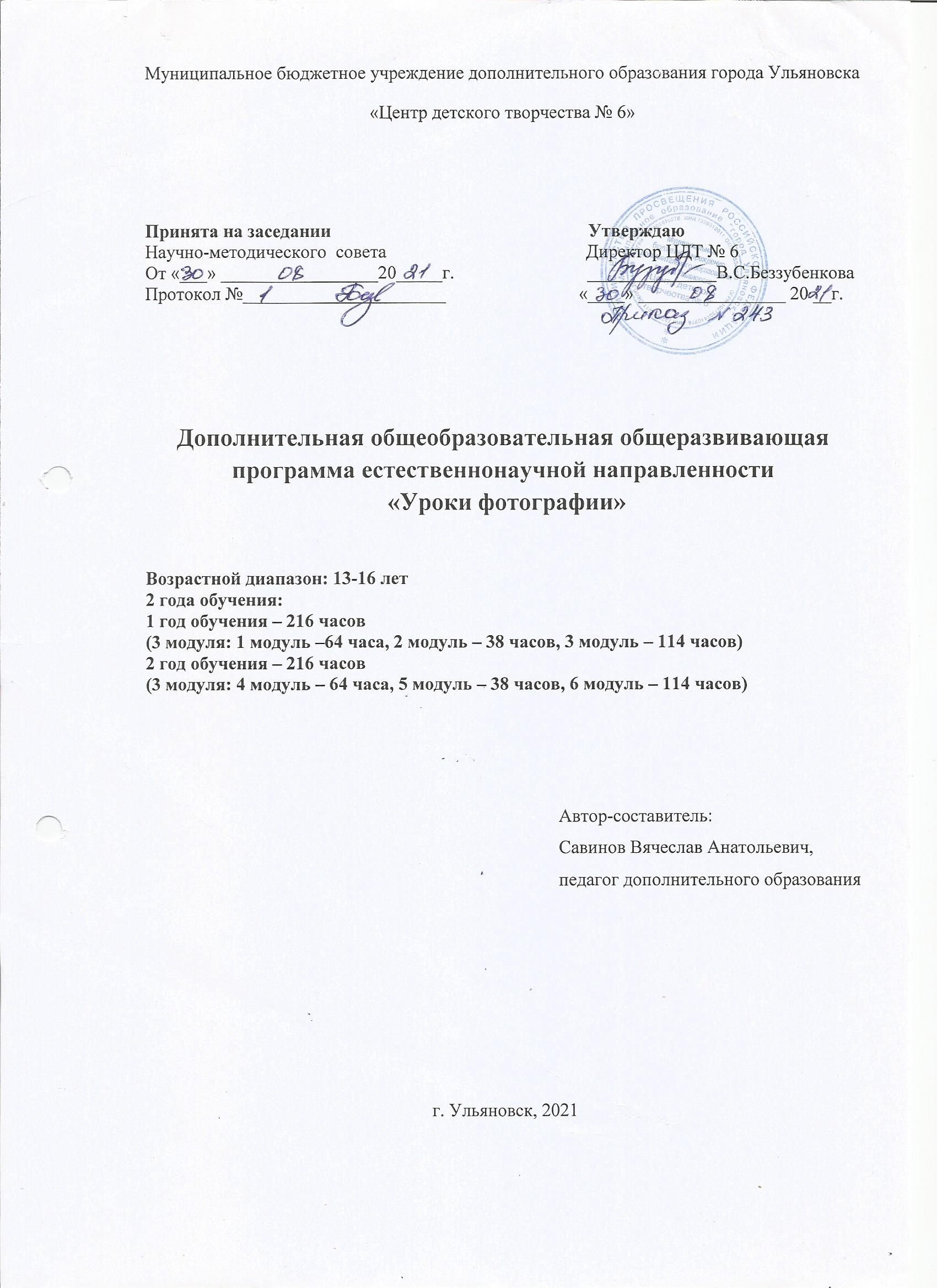 Структура программыКомплекс основных характеристик дополнительной      общеобразовательной общеразвивающей программы:Пояснительная запискаЦель и задачи программыСодержание программыПланируемые результатыII.      Комплекс организационно-педагогических условий:Календарный учебный графикУсловия реализации программыФормы аттестацииОценочные материалыМетодические материалыСписок литературыСоответствие программы нормативным документамКомплекс основных характеристик дополнительной общеобразовательной общеразвивающей программыПояснительная запискаДополнительная общеобразовательная общеразвивающая программа «Уроки фотографии» естественнонаучной направленности, предназначена обучения детей 13-16 лет в системе дополнительного образования и рассчитана на 2 года обучения. Программа направлена на формирование знаний, умений, навыков и убеждений в области применения фототехники при познании и охране окружающей природной среды. Уровень освоения программы базовый.Настоящая программа построена с учетом  и на основе связи содержания программы с общим образованием по таким школьным курсам как физика,  химия, биология, ОБЖ, изобразительное искусство, технология, информатика. Учебная деятельность по настоящей программе дает возможность освоения и применения на практике многих теоретических знаний по упомянутым школьным курсам. мость ведения здорового образа жизни азнообразия жизни, й: научный подход, эмоциональное восприятие, морально-нравственное отнДополнительность программы «Уроки фотографии» состоит в том, что содержание программы не дублирует упомянутые школьные курсы, а дополняет и расширяет знания обучающихся. Образовательная деятельность по программе позволяет обучающимся изучать и рассматривать основы фотографии, что не изучается в школе.  Первые шаги в фотографии для детей очень нелегки. Ещё не выработаны художественные критерии, нет уверенности в правильности выбранных путей. Занятия под руководством опытного педагога выявят возможности каждого обучающегося, разовьют усидчивость, стремление преодолевать трудности, оригинальность мышления, умение создать композицию и выполнять технические процессы. Первый год обучения обычно становится определяющим для дальнейших занятий каждого юного кружковца. Некоторые из них навсегда свяжут свою жизнь с фотографией, другие останутся лишь более  или менее активными любителями, третьи – потребителями фотоискусства. Но без любителей не было бы искусства, без дилетантов не было бы профессионалов.Широкое распространение в последние годы нового поколения сложной по устройству, но лёгкой в обращении электронной фототехники (цифровой фотографии), внедрение новых технологий сервисного изготовления фотографической продукции вызвали массовое увлечение населения фотографией. Весьма значительную долю предметов фотографирования составляют объекты живой природы, что требует от человека с фотоаппаратом знания и соблюдения, определённых правил наблюдения и безопасного поведения в природе.Таким образом, актуальность данной программы обусловлена ростом интереса детей и подростков к активному познанию окружающего мира  и его творческому отображению современными техническими средствами, а также новыми возможностями применения фототехники для решения образовательных и  природоохранных задач. Данная программа отвечает интересам  и познавательным потребностям детей, способствует их интеллектуальному и творческому развитию.Кроме того, актуальность программы определяется необходимостью методического обеспечения работы объединения «Природа и фотография». Автор не располагает современными типовыми программными разработками подобного профиля, которые бы содержали учебный материал в том объёме и последовательности, которые бы соответствовали бы взглядам автора на процесс обучения и были построены  с учетом развития новых направлений и технологий фотографии в настоящее время. Программа «Уроки фотографии» познавательного типа общекультурного уровня. Образовательная область настоящей программы – естествознание, техника, технология, искусство,. Направленность деятельности – естественнонаучное.В настоящей программе предусмотрено не только изучение теоретического материала, но и выполнение большого количества практических работ, а также экскурсии и другие формы и методы активного обучения. Программа содержит потенциал творческого развития личности, который обусловлен подходом к фотографии как к разновидности изобразительного искусства. Участие членов объединения в конкурсах, отбор лучших работ, выполненных по соответствующей тематике, проведений занятий с акцентом на эстетическое воспитание создают возможности для раскрытия и развития творческих способностей воспитанников. Отличительные особенности программы. В программе удачно подобраны формы и методы освоения учебного материла в соответствии с возрастом обучающихся, в содержании программы нашли отражение социальные аспекты экологии. До недавнего времени экологическое образование ориентировалось в основном на естествознание (преимущественно на биологическую экологию и географию). Сейчас очевидно, что значительная доля содержания экологического образования должна отводиться социальной аспектам экологии, которая занимается поиском закономерностей устойчивого развития системы «общество-природа».          Программа «Уроки фотографии» решает не только задачи получения первичных теоретических знаний и начальных практических навыков по технике фотосъемки, формирования начальных навыков практической работы с фотоаппаратурой, но и удовлетворяет интеллектуальные и личные запросы подростков, расширяет их представление о себе, своих способностях, особенностях характера.Программа разработана таким образом, чтобы можно было учитывать индивидуальные способности, интересы и особенности детей. Предусмотрены индивидуальные задания и занятия, на которых проходит разбор результатов самостоятельной фотосъёмки обучающихся. В ходе разбора фоторабот педагогу надо предъявлять более высокие требования к наиболее способным обучающимся, не ослабляя внимания к тем, которые себя ещё ничем не проявили. При этом субъективная нагрузка обучающихся будет примерно равной. Правильное распределение субъективной нагрузки является первостепенным при обучении. Следить за такой нагрузкой можно лишь косвенно, оценивая общий рост теоретических знаний и практических успехов.Необходимо отметить, что условием успешной работы клуба является увлечённость фотоискусством самого руководителя. Дети простят многие ошибки, если почувствуют, что основной целью является передача обучающимся собственных знаний и увлечённости, а не демонстрация собственного превосходства.   Дополнительная общеобразовательная общеразвивающая программа «Уроки фотографии»  согласуется с общим художественным и естественнонаучным направлением деятельности ЦДТ № 6.Новизна настоящей программы заключается в интегрированном подходе автора к обучению детей фотоделу, творческому развитию и воспитанию интереса у детей к самостоятельной творческой деятельности.  Интегрированная программа  – соединяет знания из разных образовательных областей на равноправной основе, дополняя друг друга, даёт возможность детям расширить свой горизонт для творчества.Инновационность данной программы заключается в  использовании современных технических средств (цифровая фототехника, компьютер, компьютерные программы и т.д.), при изучении: основ фотодела, художественной фотографии, для  воплощения своих творческих замыслов средствами фотографии, при проведении исследований в природе, в социальном проектировании и для демонстрации своих творческих достижений. По мнению автора, фотосъёмка объектов природы стимулирует обучающихся к изучению природы родного края, способствует формированию экологического мировоззрения, ценностного отношения к красоте окружающего мира. Адресат программы. Программа предназначена для детей среднего и старшего школьного возраста (13 – 16 лет). Возрастные особенности обусловливают отбор учебного материала, а также выбор форм и методов учебно-воспитательной деятельности. Занятия в программе логично связаны между собой. Изучаемый материал изложен последовательно от простого к сложному с возвратом к уже изученному с постепенным усложнением. Каждый из разделов программы предусматривает решение определенных задач, а также приобретение  и развитие разнообразных практических навыков и умений.	Программа рассчитана на детей, не имеющих какой-либо предварительной специальной подготовки, и основывается на базовых знаниях обучающихся, полученных в общеобразовательной школе.Программа построена с учетом возрастных особенностей обучающихся. Подростковый период становления личности характеризуется стремлением к самоутверждению в обществе и в коллективе сверстников, реализации своих способностей и поиску области их применения. Поэтому программой предусмотрены самостоятельные творческие работы, оценка своих работ и работ сверстников, выставки.Объём программы - 432 часа. Срок освоения программы - 2 года обучения. Режим занятий:для первого и второго года обучения периодичность занятий – 3 раза в неделю по 2 часа с одной группой;Структура образовательного процесса по программе6 модулей: 1 модуль – 64 часа; 2 модуль –38 часов; 3 модуль – 114 часов; 4 модуль –64 часа; 5 модуль –38 часов; 6 модуль – 114 часов.Формы обучения – очная. Основной формой обучения является очная форма обучения; допускаются дистанционное, индивидуальное, в том числе ускоренное обучение, регламентируемые локальными актами муниципального бюджетного учреждения дополнительного образования города Ульяновска «Центр детского творчества № 6»; Согласно Закону № 273-ФЗ. гл. 2. ст. 17. п.4 в рамках программы «допускается сочетание различных форм получения образования и форм обучения».Формы организации образовательной деятельности по программе разнообразны.По количеству обучающихся программой предусмотрены формы обучения:массовая: выставки;групповая: большая часть занятий проводиться в групповой форме;работа по подгруппам: практические задания, наблюдения, коллективные творческие работы, и др.;микрогрупповая: практические задания, коллективные творческие работы, и др.;индивидуально-групповая или индивидуальная в рамках группы: консультации, индивидуальные творческие работы, тестирование, анкетирование, самостоятельная работа.Основными видами учебных занятий по программе являются комплексные и практические занятия, экскурсия, выставка, акция, самостоятельная творческая работа. 	Особенности организации образовательного процесса. В соответствии с  учебными планами программы в объединении, сформированного в группы учащихся разных возрастных категорий (разновозрастные группы), а также индивидуально (при необходимости - наличие индивидуальных образовательных маршрутов). Состав группы постоянный на протяжении всего процесса обучения по данной программе.	Оптимальный численный состав группы обучения – 10 человек. Это обосновано тем, что данное количество обучающихся эффективно работает, как в полной группе, так и в микрогруппах, как того требует задания разного уровня сложностей. В том числе это обосновано работой с компьютерной техникой и фото-видео аппаратурой, проектной и исследовательской работой.Режим занятия:45 минут - занятие15 минут - перерыв45 минут - занятие15 минут - перерывУровень реализуемый программы:Базовый уровень (432 ч.)1 год обучения – 13-14 лет;124 часа – теория;92 часа – практика. 2 год обучения – 15-16 лет;122 часа – теория;94 часа – практика. 6 модулей: 1 модуль – 64 часа; 2 модуль –38 часов; 3 модуль – 114 часов; 4 модуль –64 часа; 5 модуль –38 часов; 6 модуль – 114 часов.Настоящая программа разработана на основе следующих нормативных документов:Федеральный Закон Российской Федерации от 29.12.2012 № 273 «Об образовании в Российской Федерации» (ст. 2, ст. 15, ст.16, ст.17, ст.75, ст. 79) (далее – ФЗ № 273); Проект Концепции развития дополнительного образования детей до 2030 года;Приказ Министерства просвещения Российской Федерации от 09.11.2018 № 196 «Об утверждении Порядка организации и осуществления образовательной деятельности по дополнительным общеобразовательным программам»; Приказ Министерства просвещения Российской Федерации от 30.09.2020 № 533 «О внесении изменений в Порядок организации и осуществления образовательной деятельности по дополнительным общеобразовательным программам, утвержденный приказом Министерства просвещения Российской Федерации от 9 ноября 2018 г. № 196»;Методические рекомендации по проектированию дополнительных общеразвивающих программ (письмо Минобрнауки России от 18.11.2015 № 09-3242);СП 2.4.3648-20 «Санитарно-эпидемиологические требования к организациям воспитания и обучения, отдыха и оздоровления детей и молодежи» (Постановление Главного государственного санитарного врача Российской Федерации от 28 сентября 2020 года № 28) (далее - СП 2.4.3648-20);Нормативные документы, регулирующие использование электронного обучения и дистанционных технологий:Приказ Министерства образования и науки РФ от 23.08.2017 года № 816 «Порядок применения организациями, осуществляющих образовательную деятельность электронного обучения, дистанционных образовательных технологий при реализации образовательных программ» «Методические рекомендации от 20 марта 2020 г. по реализации образовательных программ начального общего, основного общего, среднего общего образования, образовательных программ среднего профессионального образования и дополнительных общеобразовательных программ с применением электронного обучения и дистанционных образовательных технологий»;Методические рекомендации «О реализации дополнительных общеобразовательных программ с применением электронного обучения и дистанционных образовательных технологий» (письмо Министерства образования и науки Ульяновской области от 21.04.2020 № 2822);Письмо Минобрнауки России от 28.08.2015 года № АК – 2563/05 «О методических рекомендациях» вместе с (вместе с Методическими рекомендациями по организации образовательной деятельности с использованием сетевых форм реализации образовательных программ);Приказ Министерства науки и высшего образования Российской Федерации и Министерства просвещения Российской Федерации от 05.08.2020 г. N 882/391 "Об организации и осуществлении образовательной деятельности при сетевой форме реализации образовательных программ»;Дополнительная общеобразовательная общеразвивающая программа «Уроки фотографии»  рассчитана на детей, не имеющих какой-либо предварительной специальной подготовки, и основывается на базовых знаниях обучающихся, полученных в общеобразовательной школе.При разработке программы автор руководствовался следующими идеями.Ведущие научные идеи  - основные теоретические положения по педагогике, возрастной психологии, основ фотодела. Идея развития художественного образования, как фактора интеллектуального совершенствования, способствующего раскрытию творческого потенциала детей и юношества.Общепедагогические идеи – идеи гуманизации педагогического процесса. Каждый ребенок индивидуален. В нем заложены разнообразные способности. Задача педагога состоит в том, чтобы помочь ребенку раскрыть свои способности и самореализоваться посредством художественной фотографии.Социальная идея – в современном обществе быстро развиваются техника и новые технологии. Образовательные программы должны соответствовать уровню развития современных технологий в различных областях жизни и информированности детей в той или иной области, помогать ориентироваться обучающимся в быстро меняющемся окружающем мире, способствовать их интеллектуальному и творческому развитию, воспитанию интересов и самореализации. Увлеченность подростков интересным делом, включенность в творческий процесс помогают избежать негативных проявлений современного общества, способствуют социализации детей. Успешная реализация программы невозможна без применения логического построения программы и использования дидактических принципов, применяемых при отборе материала, формах его изучения и определения самой схемы построения программы. В основу программы положены следующие принципы обучения и воспитания:Принцип сознательности и активностиСобственная познавательная активность обучающегося является важным фактором обучаемости и оказывает решающее влияние на темп, глубину и прочность овладения учебным материалом.Принцип наглядности обученияПонятия и абстрактные положения доходят до сознания обучающихся легче, когда они подкрепляются конкретными фактами, примерами и образами; для раскрытия их необходимо использовать различные виды наглядности.Принцип систематичности и последовательностиСодержание учебного материала в программе разделено на логически завершенные части, последовательно реализуемые. Принцип научностиПринцип научности требует, чтобы обучающимся на каждом шагу их обучения предлагались для усвоения подлинные, прочно установленные наукой знания. Данный принцип обеспечивается в программе содержанием учебного материала, подкреплением приобретенных знаний практикой, наличием межпредметных связей.Принцип связи теории с практикойЭффективность и качество обучения проверяются, подтверждаются и направляются практикой, практика – критерий истины, источник познавательной деятельности и область приложения результатов обучения. Программой предусмотрено значительное количество учебных и контрольных практических занятий, отдельных практических заданий.Принцип доступностиОбучение по программе строится на основе уровня подготовленности и развития обучающихся, и опираясь на их возможности, с учетом их интересов и особенностей развития.Принцип природосообразности, согласно которому обучение и воспитание должны соответствовать возрастным этапам развития.Программа построена с учетом возрастных особенностей обучающихся. Подростковый период становления личности характеризуется стремлением к самоутверждению в обществе и в коллективе сверстников, реализации своих способностей и поиску области их применения. Поэтому программой предусмотрены самостоятельные творческие работы, оценка своих работ и работ сверстников, выставки.В подростковом возрасте, когда дети самоопределяются в выборе собственной нравственной позиции, вопросы выбора ценностных ориентаций особенно волнуют детей, и в программе само содержание учебного материала и подбор способов его освоения способствуют выбору обучающимися достойных жизненных ценностей, формированию активной гражданской позиции, в том числе по вопросам охраны окружающей среды. В возрасте 13-16 лет подросткам свойственно «искать себя», своё место в обществе, и предварительно определяться с профессиональной ориентацией. Практические работы и самостоятельная творческая деятельность, предусмотренные программой,  служат предпрофильной подготовке Еще одно существенное условие для возникновения интереса – это предоставление разумной самостоятельности в выполнении определенной деятельности, требующей инициативы и творческой выдумки, особенно в обстановке состязания, конкурса, соревнования. Учитывая эту особенность психологии подростков, в программе предусмотрены творческие работы, выставки, требующие инициативы и самостоятельности обучающихся в процессе их подготовки и проведения. Возрастные особенности обусловливают отбор учебного материала, а также выбор форм и методов учебно-воспитательной деятельности.Принцип креативностиПредусматривает поощрение творческой активности обучающихся. В процессе обучения педагог может и должен использовать самые разнообразные формы организации обучения, а также различные способы взаимодействия обучающихся в учебном процессе в разнообразных видах деятельности.Исходя из этого, программой предусмотрены разнообразные формы организации и методы обучения.В процессе образовательной деятельности по настоящей программе используются следующие методы обучения, согласно традиционной классификации методов (И.П.Подласый):практические (практические работы с фотоаппаратом, творческие работы, самостоятельная фотосъёмка);наглядные (иллюстрация, демонстрация, наблюдения);словесные (рассказ, беседа, объяснение, разъяснение, инструктаж).Дополнительно программой предусмотрено применение в процессе обучения контрольно-диагностических методов обучения.Цели и задачи программыЦель данной программы – содействие развитию духовно-нравственных основ личности обучающихся, их творческих способностей и эмоционального мира через изучение окружающей природы с использованием фото и видеотехники и приобщение к искусству фотографии. В процессе образовательной деятельности по программе «Уроки фотографии» решаются следующие задачи:Воспитательные:способствовать воспитанию чувства гражданской ответственности, неравнодушного отношения к проблемам окружающего мира; способствовать воспитанию доброго отношения к окружающему миру;способствовать формированию межличностных отношений, направленных на создание в коллективе группы дружественной и непринужденной обстановки;способствовать удовлетворению и развитию познавательного интереса детей в области художественной фотографии;приобщить обучающихся к основам творческого самовыражения средствами фотографии, формируя творческую мотивацию, способность передать в своём творчестве  красоту окружающего мира. Развивающие:развивать стремление к овладению новыми знаниями о живой природе;способствовать развитию убеждения в необходимости сохранения и приумножения природных богатств; сформировать навыки грамотного поведения в природе;создавать условия для развития у обучающихся инициативы в области охраны окружающей среды;развивать память, мышление, воображение в процессе наблюдения, способствовать развитию наблюдательности, любознательности и умения применить на практике результаты наблюдений и самостоятельно сделать выводы;развивать умение соотносить свои действия с планируемыми результатами в процессе в процессе взаимодействия с природными объектами, осуществлять контроль своей деятельности в процессе достижения результата, корректировать свои действия в соответствии с изменяющейся ситуацией;способствовать развитию нравственных и эстетических чувств и творческих способностей обучающихся;создать условия для развития навыков общения и совместной деятельности в коллективе.создать условия для формирования и развития практических навыков по технике фотосъёмки и практической работы с фотоаппаратурой, развитие навыков использования современных технических средств.Образовательные:познакомить обучающихся с правилами наблюдений и особенностями фотосъёмки в природе;создать условия для освоения правил экологически грамотного и безопасного поведения в природе, способов решения экологических проблем;создать условия для освоения основ фотографии, техники фотосъёмки в разных жанрах на любых носителях информации, способов использования фотоаппаратуры;изучить особенности самостоятельной фотосъёмки природных объектов, способы оформления и представления своих работ. Цель программы первого года обучения – освоение навыков использования современных фототехнических средств для наблюдения и изучения природных объектовВ процессе образовательной деятельности решаются следующие задачи: Воспитательные:способствовать удовлетворению и развитию познавательного интереса детей в области натуралистической фотографии;создать условия для воспитания личности, обладающей способностью и склонностью к творческой деятельности;создать условия для воспитания инициативы, умения работать в группе для нахождения общего согласованного решения.Развивающие:создать условия для развития практических навыков по технике фотосъёмки и практической работы с фотоаппаратурой с использованием современных технических средств;способствовать развитию навыков построения и композиции кадра, фотосъёмки в разных жанрах;создать условия для формирования и развития умений самостоятельной фотосъёмки;способствовать развитию способности эстетического восприятия действительности.Образовательные:создать условия для закрепления теоретических знаний по технике фотосъемки, правилам использования фотоаппаратуры;закрепить знания обучающихся особенностей фотосъёмки в природе, правил наблюдений;актуализировать и уточнить знание правил экологически грамотного и безопасного поведения в природе;познакомить с особенностями использования современных технических средств фотографии в природе (цифровые фотоаппараты, компьютер, цифровые носители и т.д.).Цель программы второго года обучения – развитие навыков использования современных фототехнических средств для исследования природных объектовВ процессе образовательной деятельности решаются следующие задачи: Воспитательные:способствовать воспитанию чувства гражданской ответственности неравнодушного отношения к проблемам окружающего мира;способствовать формированию межличностных отношений, направленных на создание в коллективе группы дружественной и непринужденной обстановки;способствовать воспитанию доброго отношения к окружающему миру;способствовать воспитанию трудолюбия, внимательности, усидчивости и аккуратности.Развивающие:развивать стремление к овладению новыми знаниями о живой природе;способствовать развитию убеждения в необходимости сохранения и приумножения природных богатств;создавать условия для развития у обучающихся инициативы в области исследования и охраны окружающей среды;способствовать развитию наблюдательности, любознательности и умения применить на практике результаты наблюдений и самостоятельно сделать выводы;способствовать развитию нравственных и эстетических чувств и творческих способностей обучающихся;сформировать навыки грамотного поведения в природе;создать условия для развития навыков общения и совместной деятельности в коллективе.Образовательные:создать условия для углубления теоретических знаний по технике фотосъемки природных объектов и их исследования;познакомить учащихся с теорией и практикой проведения исследовательских и  практических работ, с использованием фотоаппаратуры;особенности фотосъёмки животных в разное время года;познакомить с особенностями фотосъёмки растительного сообщества;способствовать расширению и углублению знаний обучающихся об основных экосистемах города Ульяновска и Ульяновской области, России и мира, их экологических особенностях, животном и растительном мире;научить работать с картой, Красной книгой, определителями растений и животных, дополнительной литературой.Содержание программы	Учебный план 1 год обучения1 модуль – 64 часа; 2 модуль –38 часов; 3 модуль – 114 часовУчебный план2 год обучения4 модуль – 64 часа; 5 модуль –38 часов; 6 модуль – 114 часовСодержание программы первого года обученияРаздел 1. Природа в кадре (150 ч.)Тема 1.1.  Введение. Инструктаж по Т.Б (2 ч.)ТеорияЦели и задачи, стоящие перед группой в процессе обучения, виды деятельности, предусмотренные программой, правила поведения на занятиях и техника безопасности, содержание деятельности объединения ЦДТ № 6.Практика Рассказ, беседа, инструктаж по технике безопасности, игра «Знакомство», анкетирование.Тема 1.2.  Фотографическое оснащение натуралиста (18 ч.)ТеорияУстройство фотоаппарата, его основные части, принцы его работы, правила обращения с фототехникой. Экспозиция, экспозиционные параметры и числа, выдержка и диафрагма. Особенности фотосъёмки в различных условиях съёмки, приёмы стабилизации фотокамеры в руках, правила выбора объекта фотосъёмки и построения кадра. Основные жанры фотографии. ПрактикаБеседа. Практическая работа с фотоаппаратом. Обработка фотоматериала,печать наиболее интересных фоторабот, оформление фотовыставки. Экскурсия в музей «Симбирская фотография». Фотовыставка «Каникулы, каникулы – весёлая пора!». Тема 1.3. Изобразительное решение кадра (12 ч.)ТеорияТематические задания, применение композиционного построения кадра, кадрирование при фотосъёмки. Изобразительное построение кадра применяя закон равновесия, линейной и тональной перспективы.Демонстрация иллюстраций лучших фотографов-натуралистов (репродукции с фотоальбомов), которые дают представления о различных вариантах воплощения определённых тем.Практика Беседа. Практическая работа с фотоаппаратом. Кадрирование в процессе фотосъёмки и фотопечати. Самостоятельная фотосъёмка по заданиям. Фотовыставка-презентация «Осень золотая». Тема 1.4. Основы построения кадра (12 ч.)ТеорияНаиболее часто встречающиеся варианты освещения и их передача на фотоснимке. Определение экспозиционных параметров в зависимости от условий съёмки, времени суток, времени года и объекта съёмки.  Выбор точки съёмки и ракурс. Авторский замысел и кульминационный момент съёмки. Влияние момента съёмки на сюжет фотографии, сосредоточенности при фотосъёмке. Демонстрируется поиск момента съёмки на специально подобранных фотографиях одного сюжета.ПрактикаБеседа. Фотосъёмка с верхней и нижней, фронтальной и боковой точки съёмки. Самостоятельная фотосъёмка по заданиям. Фотовыставка-презентация  «Есть только миг…»Тема 1.5. Наблюдения природных объектов (8 ч.)ТеорияЭтика и правила поведения в природе. Особенности наблюдения в природе в разное время года. Выбор места наблюдения (техногенные объекты, парк, поле, водные объекты, город) в зависимости от времени года. Способы наблюдения и применяемая техническая аппаратура (бинокль, диктофон, фотоаппарат). Следы жизнедеятельности животных. Миграция животных.  ПрактикаРассказ, беседа, демонстрация фильма о животных. Работа с фотоаппаратом, биноклем, диктофоном. Тема 1.6. Млекопитающие в кадре (18 ч.)ТеорияКласс млекопитающие, основные признаки. Правила фотосъёмки домашних животных. Фотографирование в зоопарке.  Фотоаппаратура для съёмки животных. Режим съёмки движущих объектов. Как получить динамику в кадре? Основные виды млекопитающих города Ульяновска и Ульяновской области. Редкие виды, Красная Книга региона. ПрактикаБеседа. Работа с фотоаппаратом. Экскурсия в парк «Победа». Фотовыставка-презентация «Такие разные животные»Тема 1.7. Орнитофауна (14 ч.)Теория Класс птицы, основные признаки. Правила фотосъёмки птиц. Фотоаппаратура и дополнительные принадлежности для фотографирования птиц. Особенность экспозиции при съёмке птиц. Основные виды птиц города Ульяновска и Ульяновской области. Редкие виды, Красная Книга региона. ПрактикаБеседа. Работа с фотоаппаратом. Фотовыставка-презентация «Красота полёта». Экологическая акция «Помоги птицам», экскурсия в парк «Дружба народов».Тема 1.8. Путешествие в зелёное царство (18 ч.)ТеорияРастительное сообщество средней полосы Европейской России, растения Ульяновской области. Особенности отдельных видов и групп комнатных растений. Редкие растения, Красная Книга региона. Макрофотосъёмка, настройка фотоаппарата. Освещение, построение композиции кадра. Цветы с каплями росы. ПрактикаБеседа. Работа с фотоаппаратом. Экскурсия в дендропарк города Ульяновска. Фотовыставка-презентация «Лики природы»Тема 1.9. Пейзаж (18 ч.)ТеорияИстория фотографического пейзажа, наиболее интересные фотографии в этом жанре. Правила наблюдения за объектами природы. Правила экологически грамотного и безопасного поведения в природе. Приёмы фотосъёмки пейзажа в различные времена года. Разнообразие природных объектов фотосъёмки, их особенности.  Правила использования фототехники в природных условиях. Фототехника для съёмки пейзажа, её характеристики. Панорамная фотосъёмка.Правила поведения на территории ООПТ. ООПТ «Винновская роща»: основные виды деревьев, кустарников и растений.ПрактикаБеседа. Практическая работа с фотоаппаратом, штативом. Панорамная фотосъёмка. Экскурсия в ООПТ «Винновская роща». Самостоятельная фотосъёмка. Фотовыставка-презентация «У природы нет плохой погоды».Тема 1.10 Натюрморт (12 ч.)ТеорияОсобенности съёмки натюрморта. Выявление «главного действующего лица» из множеств предметов, смысловая связь между сюжетно важным и второстепенным. Репортажный и постановочный приём фотосъёмки натюрморта.Выбор фона, масштаб изображения, ракурс при съёмке натюрморта. Использования света и глубины резкости для создания изобразительного акцента на главном кадре.  ПрактикаБеседа. Постановка композиции в натюрморте. Самостоятельная фотосъёмка. Фотовыставка-презентация «Застывшая природа».Тема 1.11 Съёмка портрета на природе (18 ч.)ТеорияИзучение истории фотографии, творчества выдающихся фотохудожников, посвятивших значительную часть своей жизни фотосъёмке портрета: С.А. Лобовикова, А.И. Деньера, Н.И. Свищева-Паола, М.С. Наппельбаума, П.А. Оцупа и др.Овладение постановочными и репортажными приёмами фотосъёмки, создание образа в фотографии. Фон в фотосъёмке портрета и его правильный выбор. Выбор места и время для фотосъёмки. Световые акценты, ракурс, точка съёмки. Экспозиционные параметры съёмки на природе.ПрактикаБеседа. Установка света для передачи сходства и характеристики портретируемого. Выбор фона и аксессуаров. Фотосъёмка на пленэре. Фотовыставка-презентация «Эти глаза напротив».Раздел 2. Практическая природоохранная работа и фотография (36 ч.)Тема 2.1. Экологические проблемы современности (8 ч.) Теория Глобальные экологические проблемы: изменение климата, вырубка лесов, загрязнение возы, воздуха, почвы, истощение ресурсов, проблема мусора, сокращение биоразнообразия. Ответственность человека за состояние окружающей среды. Среда обитания, здоровье человека, и качество жизни. Отражение проблем экологии и сохранения природы в СМИ. Экология как наука, направления и предмет изучения. Практика Рассказ, беседа, анализ материалов периодической печати, презентация «Мое отношение к экологическим проблемам», анкетирование, самостоятельная работа, конкурс экологических плакатов «Какой я вижу природу».Тема 2.2. Экологические проблемы города (10 ч.)ТеорияЭкологические и гигиенические проблемы урбанизации. Состояние здоровья городского населения. Состояние природы в городе. Экологические проблемы города Ульяновск. Особо охраняемые природные территории города Ульяновск, статус, правила поведения на территории ООПТ. ООПТ «Чёрное озеро»: флора и фауна, охраняемые виды.ПрактикаРассказ, беседа, экскурсия в пойму реки Свияга, наблюдение за природными объектами, фотосъемка, самостоятельная работа, практическая работа по оформлению фотовыставки «Мир вокруг нас», фотовыставка «Мир вокруг нас».Тема 2.3. С камерой по маршруту экологической тропы (12 ч.)ТеорияРепортажная фотосъёмка, приемы репортажной фотосъемки. Изобразительные средства в фоторепортаже. Метафорическая фотография, образ и настроение, его передача в снимке. Способы выражения общественного мнения средствами СМИ, отражение экологической проблематики в СМИ. ПрактикаРассказ, беседа, наблюдение за природными объектами, фотосъемка, самостоятельная работа. Составление экологической карты города Ульяновск.Тема 2.4. Социальное проектирование (6 ч.)ТеорияСоциальный проект, виды проектов, целеполагание. Этапы проектирования, распределение ролей в команде. Анализ возможных рисков. Эффективный результат проектной деятельность. Экологический проект.ПрактикаРассказ, беседа, самостоятельная работа. Ролевая игра «Моя команда». Разработка экологического мини проекта «Зеленый дом».Раздел 3. Творческая мастерская (30 ч.)Тема 3.1. Многофункциональный графический редактор - Adobe Photoshop (18 часов)ТеорияПрограмма для обработки и редактированию фотографий - Adobe Photoshop, её технические возможности. Первое знакомство с программой: интерфейс, контекстное меню, палитра инструментов, инструменты выделения, тональная и цветовая коррекция фотографии, работа с текстом и слоями. Размер и разрешение изображения. ПрактикаБеседа. Обработка фотографий с помощью программы. Самостоятельная работа. Тема 3.2. Программа для просмотра и управления коллекцией изображений - ACDSee  (8 ч.)ТеорияПрограммой  для обработки и просмотра фотографий -  ACDSee.  Индивидуальное и пакетное изменения размера изображения, переименование файлов, простейшая обработка изображения (изменение яркости, контрастности, цвета и т.д.), настройка и создание слайд-шоу.Практика Беседа. Обработка изображения с помощью программы AСDSee. Самостоятельная работа. Создание и презентация работ «Домашняя киностудия».Тема 3.3. Фотовыставка натуралиста (4 ч.)ТеорияПринципы отбора фоторабот на выставку: художественная ценность, отражение авторского замысла, удачное композиционное решение, соблюдение основных законов  фотографии и др. Специфика печати выставочных фотографий, размеры выставочных фотографий. Правила оформления фотографий на выставку. Творческое представление фотоработы. Правила проведения фотовыставки.ПрактикаБеседа, оформлению фоторабот. Итоговая фотовыставка-презентация:«От чистого истока».Содержание программы второго года обученияРаздел 1. Природа в кадре (134 ч.)Тема 1.1.  Введение. Инструктаж по Т.Б (2 ч.)ТеорияЦели и задачи, стоящие перед группой в процессе обучения, виды деятельности, предусмотренные программой, правила поведения на занятиях и техника безопасности, содержание деятельности объединения ЦДТ № 6.Практика Рассказ, беседа, инструктаж по технике безопасности, игра «Знакомство», анкетирование.Тема 1.2.  Построение природного снимка (6 ч.)ТеорияИзобразительная плоскость снимка. Выразительные возможности техники фотосъёмки на примере известных фотографов: Ракаускаса, Тимофеева. Линия «Золотого сечения», диагонали при съёмки пейзажа. Прямоугольность формата кадра. Композиция кадра.ПрактикаЛекция. Беседа. Практическая работа с фотоаппаратом. Тема 1.3. Образность (14 ч.)ТеорияЧто есть образ? Образность снимка на примере известных фотографов мира. Эволюция фотографической образности. Виды образов. Образность «жанровой» фотографии. Структура образа в натюрморте.Демонстрация иллюстраций лучших фотографов-натуралистов (репродукции с фотоальбомов), которые дают представления о создании образа в фотографии.Практика Беседа. Практическая работа с фотоаппаратом. Создание образа в натюрморте. Самостоятельная фотосъёмка по заданиям. Обработка фотографий. Посещение Ульяновского областного краеведческого музея им. И.А. Гончарова Фотовыставка-презентация «Лето – чудесная пора!».Тема 1.4. Подготовка фотографа к путешествию (4 ч.)ТеорияПравила выбора фотоаппаратуры и принадлежностей в зависимости от жанра фотографии, места съёмки, времени года и т.д. Специальная подготовка перед путешествием, туристическое снаряжение используемое фотографом натуралистом. Упаковка, хранение и транспортировка аппаратуры и материалов. Уход за фотоаппаратурой во время путешествия.Практика Беседа. Практическая работа с фотоаппаратурой и туристическим снаряжением: выбор аппаратуры и туристического снаряжения в зависимости от условий фотосъёмки; самостоятельная укладка рюкзака, установка туристической палатки. Викторина «Помоги собрать в путешествие фотографа натуралиста».Тема 1.5. Съёмка в путешествие, на слётах и соревнованиях (14 ч.)ТеорияИзучение намеченного маршрута  и определение задач съёмок. Изучение туристического снаряжения. Выбор аппаратуры и материалов. Упаковка, хранение и транспортировка фотоаппаратуры. Уход за аппаратурой во время путешествия. Основные виды туристической фотографии. Фото в путешествиях и на экскурсиях. Фотосъёмка в неблагоприятных погодных условиях. Виды фотосъёмки. Авторский замысел. Особенности фотосъёмки в путешествии и на экскурсиях. ПрактикаБеседа. Разработка туристического маршрута, работа с картами. Установка палатки. Подготовка фотоаппаратуры. Фотосъёмка соревнования по спортивному ориентированию «Эстафета». Фотовыставка-презентация  «Вперёд к победе!»Тема 1.6. Бёрдинг, фотоохота на птиц (42 ч.)ТеорияОсобенности фотографирования птиц. Выбор фотоаппарата, объектива.  Режим фотосъёмки. Фотосъёмка птиц с «подхода», укрытия. Календарь фотоохоты, фотографирование птиц в разное время года.   Фотосъёмка птиц в полёте. Определение птиц по внешним признакам с помощью определителя и по голосу. Поведение птиц. ПрактикаБеседа. Работа с фотоаппаратом. Работа с определителем птиц. Определение птиц по внешним признакам, по голосу. Экскурсия в речной порт, набережной реки Свияга. Фотовыставка-презентация: «Красота полёта», «Птицы города».Тема 1.7. Анималистика (36 ч.)Теория Особенности фотосъёмки животных в дикой природе. Выбор фотоаппарата, объектива.  Режим фотосъёмки. Фотосъёмка животных с «подхода», укрытия. Календарь фотоохоты, фотографирование животных в разное время года.   Определение животных с помощью определителя, по следам. Поведение животных.ПрактикаБеседа. Работа с фотоаппаратом. Работа с определителем животных. Определение животных по следам. Фотосъёмка в парке «Победа», «40 лет ВЛКСМ». Фотовыставка-презентация: «Есть контакт!», «В мире животных».Тема 1.8. Макросъёмка живой природы (20 ч.)ТеорияМакрофотосъёмка насекомых, настройка фотоаппарата. Освещение, построение композиции кадра. Глубина резкого изображаемого пространства (ГРИП). Сюжет и динамика в макрофотографии. Техника Стекинга.ПрактикаБеседа. Работа с фотоаппаратом. Обработка и сшивание отснятых фотографий. Экскурсия в естественнонаучный комплекс ОГБУ ДО ДТДМ Музей естественной истории. Фотовыставка-презентация «В каждом фото – целый мир». Раздел 2. Практическая природоохранная работа и фотография (54 ч.)Тема 2.1. Организация природоохранного дела в России и в мире (8 ч.)ТеорияСовременные общественные экологические движения. Природоохранная деятельность Всероссийских и международных экологических организаций. Всероссийское общество охраны природы (ВООП), Союх охраны птиц России, Всемирный фонд дикой природы (WWF или World Wildlife Fund), Гринпис (Greenpeace), Международный Зелёный Крест, BirdLife International. ПрактикаБеседа. Рассказ, беседа, анализ материалов периодической печати о работе экологических организаций в мире, России, в Ульяновской области. Круглый стол со специалистами в природоохранной области. Изготовление и презентация слайд фильма об охране природы. Тема 2.2. Народные традиции и экология (6 ч.)ТеорияЗначение экологических мероприятий и праздников в общей структуре природоохранного дела. Народный календарь природы. Современные экологические традиции. Экологический праздник «Зиновий синичник». ПрактикаРассказ, беседа. Проведение экологического праздника. Фотосъёмка. Фотовыставка «Венок народных традиций». Тема 2.3. Экологические акции в Ульяновской области (6 ч.)Теория Практическое решение экологических проблем. Виды акций. Алгоритм подготовки проведение экологических акций. Экологические акции: «Помоги птицам зимой», «Живая ель», «Посади дерево!», «Волга – великое наследие России».ПрактикаРассказ, беседа. Участие в экологической акции. Фотосъёмка. Фотовыставка «Экология конкретна!».Тема 2.4. Особо охраняемые территории г. Ульяновска и Ульяновской области (10 ч.)ТеорияКатегории и виды особо охраняемых природных территорий. Заповедник «Приволжская лесостепь». Сурский заказник. Черемшанский ихтиологический заказник. Старокулаткинский заказник. Памятники природы: «Скрипинские Кучуры», «Орланов берег». Особо охраняемые территории города Ульяновска: ООПТ «Маришкин родник», ООПТ «Чёрное озеро», ООПТ «Винновская роща», ООПТ «Ульяновский дендропарк». ПрактикаРассказ, беседа, посещение ООПТ города Ульяновска, наблюдение за природными объектами, фотосъемка, самостоятельная работа, практическая работа по оформлению фотовыставки. Фотовыставка-презентация «Прикоснись к природе сердцем». Тема 2.5. Национальный парк «Сенгилеевские горы» (10 ч.)ТеорияИстория создания ООПТ Федерального значения – национальный парк «Сенгилеевские горы». Редкие виды растений и животные. Природные особенности территории ООПТ. Структура и развитие территорий национального парка «Сенгилеевские горы» (охранная зона, зона пользования, рекреационная зона, хозяйственная зона). Практика Рассказ, беседа, посещение национального парка «Сенгилеевские горы», наблюдение за природными объектами, фотосъемка, самостоятельная работа, практическая работа по оформлению фотовыставки. Фотовыставка-презентация «Заповедная природа». Тема 2.6. С камерой по маршруту экологической тропы (12 ч.)ТеорияРепортажная фотосъёмка. Градостроительство  и зелёные насаждения в городе. Их роль в оздоровление экологической обстановке в городе (Очистка атмосферного воздуха, борьба с шумом). Породы деревьев. ПрактикаРассказ, беседа. Составление экологического путеводителя по паркам и скверам города. Презентация путеводителя. Тема 2.7. Социальное проектирование (6 ч.)ТеорияСоциальный экологический проект. Выбор темы социального проекта. Способы решения проблемы. ПрактикаРассказ, беседа. Выбор темы проекта. Работа над проектом в мини группах. Презентация результатов реализации социального экологического проекта. Раздел 3. Творческая мастерская (28 ч.)Тема 3.1. Adobe Photoshop (12 ч.)Программа для обработки и редактированию фотографий - Adobe Photoshop. Эффекты. Панорамный снимок. HDR-снимок. Приёмы по обработке пейзажа. Сюрреалистический пейзаж. Меняем сезон: лето-осень.ПрактикаБеседа. Обработка фотографий с помощью программы Adobe Photoshop. Самостоятельная работа. Тема 3.2. Adobe Lightroom (12 ч.)ТеорияИмпорт, экспорт фотографии. Создание каталога. Просмотр, сортировка, сравнение фотографий. Обработка фотографий. Инструменты локальной коррекции. Пакетная обработка фотографий. Обработка пейзажной фотографии.ПрактикаБеседа. Обработка фотографий с помощью программы Adobe Lightroom. Самостоятельная работа. Тема 3.3. Фотовыставка натуралиста (4 ч.)ТеорияПринципы отбора фоторабот на выставку: художественная ценность, отражение авторского замысла, удачное композиционное решение, соблюдение основных законов  фотографии и др. Специфика печати выставочных фотографий, размеры выставочных фотографий. Правила оформления фотографий на выставку. Творческое представление фотоработы. Правила проведения фотовыставки.ПрактикаБеседа, оформлению фоторабот. Итоговая фотовыставка-презентация:«Природа родного края».Планируемые результатыПо освоении дополнительной образовательной общеразвивающей программы «Уроки фотографии» планируются следующие результаты обучения:Личностные:у учащихся будут сформированы устойчивая мотивации к обучению и познанию в фотографии, экологии, охраны природы; у учащихся будет сформирована готовность к осознанному выбору и построению дальнейшей индивидуальной траектории образования с учётом познавательных интересов;у учащихся будет наблюдаться уважительное и доброжелательное отношения к членам учебной группы, объединения.у учащихся будет наблюдаться развитие морального сознания и умения решать моральные проблемы на основе личностного выбора;у учащихся будут сформированы навыки общения и сотрудничества в группе со сверстниками, детьми старшего и младшего возраста, взрослыми в процессе образовательной деятельности;будут сформированы понятия здорового и безопасного образа жизни, усвоены правила индивидуального и коллективного безопасного поведения в различных ситуациях.Метапредметные:учащиеся будут уметь самостоятельно определять ставить и формулировать для себя новые задачи в учёбе, познавательной  и исследовательской деятельности в естественнонаучной направленности;учащиеся будут уметь оценивать правильность выполнения учебной задачи, собственные возможности её решения;получат навыки проектной и исследовательской деятельности в области изучения и охраны природы;учащиеся будут уметь организовывать учебное сотрудничество с педагогом и сверстниками, работать индивидуально и в группе под руководством педагога.Предметные:базовый уровень (первый год обучения)Будут знать: основы построения кадраосновы техники фотосъемки, правила использования фотоаппаратуры;особенности фотосъёмки в природе, правила наблюдения;Будут уметь: определить животное и растение с помощью определителя;создавать образ и творческие работы в разных жанрах фотографии;оформлять фотоработы и представлять на фотовыставках объединения.базовый уровень (второй год обучения)Будут знать: особенности фотосъёмки животных в разное время года теорию и практику проведения исследовательских и практических работ с помощью фотоаппаратуры.Будут уметь: использовать современную фотоаппаратуру в процессе выполнения исследовательских и проектных работ;проводить самостоятельную фотосъёмку в процессе выполнения исследовательской и проектной деятельности;оформлять фотоработы и представлять на фотовыставках объединения.2. Комплекс организационно-педагогических условий2.1. Календарно-учебный график на учебный годобъединения «Природа и фотография», программа «Уроки фотографии. База»1 год обучения (1 группа) – 56 школаКалендарно-учебный график на учебный годобъединения «Природа и фотография», программа «Уроки фотографии. База»1 год обучения (2 группа) – 56 школа2.2. Условия реализации программыДля эффективной реализации настоящей программы необходимыопределённые условия:наличие помещения для учебных занятий, рассчитанного на 10 человек и отвечающего правилам СанПиНа;регулярное посещение занятий;наличие материальной базы: на занятиях предусмотрено использование фотоаппарата, компьютера, медиа - и видеоаппаратуры, магнитофона, видеофильмов о природе;наличие учебно–методической базы. Использование наглядных пособий, ТСО способствует лучшему изучению материала и позволяет разнообразить формы и методы занятий. Педагог должен иметь у себя комплект раздаточного материала, сгруппированного по темам.В раздаточный материал входят: фотографии птиц, животных и растений, типичные ландшафты Ульяновской области; карточки с тематическими кроссвордами, слайды с изображением памятников природы, редких и исчезающих растений и животных Ульяновской области. Программа включает в себя широкое использование иллюстративного материала, использование методических пособий. В процессе обучения учащиеся знакомятся с особенностями представителей флоры и фауны нашего региона и мира, экологической обстановкой, проблемами современного мира и способами их решения. На занятиях используются обучающие видеофильмы по основам фотографии и особенности съёмки природных объектов. Необходимое оборудование:фотоаппараты пленочные;фотоаппараты цифровые;компьютер;сканер;цифровые носители;бинокль;рамки для фотографий;фотоэкспонометры;флэшметр;видоискатель;фотопленка;фотобумага;фотовспышка;светоотражатель;штатив;фотографический тросик.Иллюстративный материал:рисунки художников;фото известных мастеров;любительские фотографии;газеты, журналы.2.3. Формы аттестации С целью обеспечения эффективности и результативности образовательного процесса по программе разработана система оценки, мониторинга и демонстрации результатов освоения содержания Программы и в целом обучения. Для оценки уровня начальных знаний и возможностей освоения учебного материала, а также для корректировки учебных планов проводится входная диагностика.В соответствии с Положением об аттестации ЦДТ № 6 в течение учебного года проводится мониторинг уровня освоения образовательной программы, вносятся коррективы в планирование образовательного процесса.Обучение детей экологии и природных явлений, с использованием технических средств фотографии, является наиболее эффективным средством для развития интересов и способностей детей. Система оценивания в системе дополнительного образования  дает возможность избежать трудностей в оценивании способностей обучающегося, что позволяет преодолеть недостатки «отметочной» системы оценивания, устранить негативные моменты в обучении, способствует гуманизации обучения, индивидуализации учебного процесса, повышению учебной мотивации и учебной самостоятельности в обучении. Система отслеживания и фиксации образовательных результатов  включает в себя текущий контроль на каждом учебном занятии, итоговые занятия по каждой теме, анализ результатов психологической диагностики и оценку уровня знаний и умений обучающихся, процедуру промежуточной и итоговой аттестации.На каждом занятии проводится текущий контроль в форме опроса, тестирования, анкетирования, выполнения творческих заданий, викторины. Проверка усвоения знаний и умений по каждой теме проводятся  в форме итогового занятия в виде защиты проектов, фотоконкурсов, презентации творческих работ обучающихся.  Педагог ведет дневник наблюдений, куда заносятся результаты педагогического наблюдения по развитию практических навыков и формированию компетенций обучающихся в соответствии с задачами обучения. Результаты наблюдений и творческие работы обучающихся, аналитические материалы текущего контроля (результаты выполнения практических заданий, тестов, анкеты, итоги проведения психологической диагностики) являются основой для анализа и  составления аналитической справки для проведения промежуточной и итоговой аттестации обучающихся.В соответствии с Положением об аттестации ЦДТ № 6 по окончании первого и второго года обучения проводится промежуточная аттестация учащихся – определяется уровень освоения учебного материала, соответствие  результатов обучения поставленным целям и задачам, намечаются перспективы дальнейшей работы. По окончании третьего года обучения проводится итоговая аттестация обучающихся для определения результативности освоения образовательной программы. При аттестации обучающихся используются следующие материалы: аналитическая справка  о результатах освоения обучающимися учебного материала Программы за соответствующий учебный период, портфолио обучающихся, результаты анкетирования родителей, анализ проведения открытого занятия (по окончании первого и второго года обучения) и творческого отчета обучающихся (по окончании третьего года обучения).Одной из форм демонстрации образовательных результатов является проведение открытых занятий. Открытые занятия организуются для родителей или представителей администрации ЦДТ № 6 с целью демонстрации достигнутых результатов обучения и  успехов учащихся. Такая форма направлена на улучшение взаимодействия педагога с родителями обучающихся. Также предусмотрены отчётные фотовыставки, презентация творческих работ учащихся, конкурсы и защита проектов обучающихся. В конце учебного года учащимся предлагается создать свой творческой проект по наиболее интересным темам.Мониторинг результатов обучения и личностного развития обучающихся объединений и студий.Муниципальное  бюджетное учреждение дополнительного образования города Ульяновска «Центр детского творчества № 6»Мониторинг результатов обучения и личностного развития обучающихся.объединение                                                                                                                  ,руководитель                                                              ,группа                     года обучения.                                                                                                            .(входная, промежуточная, итоговая диагностика)Муниципальное  бюджетное учреждение дополнительного образования города Ульяновска «Центр детского творчества № 6»Подведение итогов мониторинга результатов обучения и личностного развития обучающихся.Объединение:                                                                                                          ,Педагог:                                                                                               ,Количество обучающихся в объединении                    .Результаты образовательной деятельности. (1-1.4 – низкий уровень, 1.5-2.4 – средний уровень, 2.5-3 – высокий уровень)Результаты личностного развития.(1-1.4 – низкий уровень, 1.5-2.4 – средний уровень, 2.5-3 – высокий уровень)Средние данные мониторинга по отдельным показателям.Аналитико-диагностическая часть программыДля определения  объёма и качества полученных знаний используются следующие критерии диагностики ЗУН: низкий уровень, средний уровень, высокий уровень.Критерии уровня знаний при контроле1 год обучения2 год обученияФорма контроля для оценки уровня освоения программы2.4. Оценочные материалыВ пакет диагностических методик для оценки достижения учащимися планируемых результатов входят:опросник по выявлению степени развитости черт личности учащихся, методика Гребенюк для выявления учебной мотивации к учебному предмету,методика оценки общей одарённости (А.И. Савенков),карта одарённости (А.И. Савенков),модифицированная социометрическая методика,методика СОНА (спонтанное описание нерегламентированной активности) (В.С. Юркевич),анкеты по выявлению интересов и склонностей ребёнка,тесты по изученному материалу,план педагогического наблюдения во время проведения практических работ,проверочные работы.2.5. Методические материалыМетодические пособия.Обучающие видеофильмы.ЗаключениеБлагодаря использованию творческих заданий на занятиях объединения «Природа и фотография» в дополнительном образовании, обучающийся не только получает теоретическую и практическую базу, но и развивает познавательный интерес к профессии в целом, формируется «креативное мышление», о воспитании которого так много говорится в настоящее время. Учащиеся решают практические задачи при выполнении исследовательской работы, социального проекттирования, самостоятельной фотосъёмки - полученные знания помогут ребёнку в выборе специальности. На мой взгляд, межпредметные связи стимулируют познавательный интерес учеников, расширяют кругозор и каждый из них выносит с интегрированных занятий массу полезных фактов. Интегрированные занятия помогают сделать самостоятельные выводы, способствуют формированию критически мыслящих людей. А также позволяют достигать самоактуализации и самореализации. Поэтому использование межпредметных связей, как в школе, так и в дополнительном образовании необходимо для лучшей адаптации и социализации ребёнка в будущем. 2.6. Список литературы Литература для педагогаОсновнаяБояров П.И. Фотография: энциклопедический справочник/ Бояров П.И. – Минск: Белорусская энциклопедия, 1992.Волгин А. Г. Фотография/ Волгин А. Г. – М.: Планета, 1988.Гонт Л. Экспозиция в фотографии/ Гонт Л. – М.: Мир, 1984.Дыко Л.П. Основы композиции в фотографии/ Дыко Л.П. – М.: Высшая школа, 1989.Крупнов Р.А. Для вас, фотолюбители/ Крупнов Р.А. – М.: Искусство, 1988. Микулин В.П. 25 уроков фотографии/ Микулин В.П. – М.: Искусство, 1961.Михалкович В.И., Стигнеев В.Т. Поэтика фотографии/ Михалкович В.И. – М.: Искусство, 1990.Морозов С.А. Творческая фотография/ Морозов С.А. – М.: Планета, 1985.Под ред. Симонова А.Г. Учебно-воспитательная работа в детских и подростковых коллективах. Программа трехгодичного обучения.// Симонова А.Г. – М.: Всесоюзный научно-методический центр народного творчества и культурно-просветительной работы, 1988. Мамедов Н.М. Основания экологического образования// Мамедов Н.М.  – Экологическое образование. 2001, № 3.стр.4Марфенин Н.Н., Попова Л.В. Экологическое образование в интересах  устойчивого развития: новые задачи и прблемы// Марфенин Н.Н., Попова Л.В. – Экологическое образование. 2006, № 2.стр.16 Петров В.П. Фотография в кружке, студии, клубе/ Петров В.П. – М.: Советская Россия, 1986.Дополнительная Арбит А.Е., Луговьер Д.А. Фотография и киносъёмка в путешествии/ Арбит А.Е. – М.: Профиздат, 1988.Артюхов Г.Я., Артюхов А.Я. Охота без запрета/ Артюхов Г.Я. – М.: Лесная промышленность, 1981.Герман Ю.В. От слайдов – к слайдфильму/ Герман Ю.В. – М.: Искусство, 1989.Минкевич В.Н. Спутник мой – фотоаппарат/ Минкевич В.Н. – М.: Планета, 1972.Мухин И.А. Фотоохота/ Мухин И.А. – М.: Физкультура и спорт, 1985.Пономаренко С.И. Adobe Photoshop 6.0/ Пономаренко С.И. –  Спб.: БХВ-Петербург, 2001Фотомагазин // Ежемесячный журнал – М.: Фотомедиа, 2006.Digital foto// Ежемесячный журнал – М.: Медиа, 2005-2007.Шнейдоров В. Реклама, дизайн, компьютер/ Шнейдоров В. – СПб.: Питер-БУК, 2002Литература для обучающихсяГерасимов Е., Кондратьев А. История фотоаппарата/ Герасимов Е. – М.: Планета, 1988.Левит Е. Осталось только на фотографиях/ Левит Е. – М.: Планета, 1978.Краткий справочник фотолюбителя – М.: Искусство, 1986.Стародуб Д. Азбука фотографии/ Стародуб Д. – Киев: Техника, 1980Год обученияКоличество учебных часовЧисло занятий в неделюПродолж-сть занятия (часов)121632221632Всего:432№ п/nНазвание раздела, темыКоличество часовКоличество часовКоличество часовКоличество часовФормы аттестации (контроля)№ п/nНазвание раздела, темыВсегоТеорияПрактикаПрактикаФормы аттестации (контроля)1Раздел 1. Природа в кадре (150 ч.)Раздел 1. Природа в кадре (150 ч.)Раздел 1. Природа в кадре (150 ч.)Раздел 1. Природа в кадре (150 ч.)Раздел 1. Природа в кадре (150 ч.)Раздел 1. Природа в кадре (150 ч.)1.1Введение. Инструктаж по Т.Б222Анкетирование, наблюдение, беседа, анализ, опрос, фотоотчёт, тестирование1.2Фотографическое оснащение натуралиста1810108Наблюдение, беседа, анализ, фотоотчёт, тестирование1.3Изобразительное решение кадра12884Наблюдение, беседа, анализ, фотоотчёт, тестирование1.4Основы построения кадра12884Наблюдение, беседа, анализ, фотоотчёт, тестирование1.5Наблюдения природных объектов8444Наблюдение, беседа, анализ, фотоотчёт, тестирование1.6Млекопитающие в кадре1810108Наблюдение, беседа, анализ, фотоотчёт, тестирование1.7Орнитофауна14886Наблюдение, беседа, анализ, фотоотчёт, тестирование1.8Путешествие в зелёное царство1810108Наблюдение, беседа, анализ, фотоотчёт, тестирование1.9Пейзаж1810108Наблюдение, беседа, анализ, фотоотчёт1.10Натюрморт12884Наблюдение, беседа, анализ, фотоотчёт 1.11Съёмка портрета на пленэре 1812126Наблюдение, беседа, анализ, фотоотчёт Раздел 2. Практическая природоохранная работа и фотография (36 ч.)Раздел 2. Практическая природоохранная работа и фотография (36 ч.)Раздел 2. Практическая природоохранная работа и фотография (36 ч.)Раздел 2. Практическая природоохранная работа и фотография (36 ч.)Раздел 2. Практическая природоохранная работа и фотография (36 ч.)Раздел 2. Практическая природоохранная работа и фотография (36 ч.)2.1Экологические проблемы современности8662Наблюдение, беседа, анализ, фотоотчёт2.2Экологические проблемы города10664Наблюдение, беседа, анализ, фотоотчёт2.3С камерой по маршруту экологической тропы12884Наблюдение, беседа, анализ, фотоотчёт2.4Социальное проектирование6224Наблюдение, беседа, анализ, фотоотчёт, презентацияРаздел 3. Творческая мастерская (30 ч.)Раздел 3. Творческая мастерская (30 ч.)Раздел 3. Творческая мастерская (30 ч.)Раздел 3. Творческая мастерская (30 ч.)Раздел 3. Творческая мастерская (30 ч.)Раздел 3. Творческая мастерская (30 ч.)3.1Многофункциональный графический редактор - Adobe Photoshop188810Наблюдение, беседа, анализ3.2Программа для просмотра и управления коллекцией изображений - ACDSee8444Наблюдение, беседа, анализ3.3Фотовыставка натуралиста44Наблюдение, беседа, анализ, фотоотчёт, тестирование, презентация Итого:21612412492№ п/nНазвание раздела, темыКоличество часовКоличество часовКоличество часовФормы аттестации (контроля)№ п/nНазвание раздела, темыВсегоТеорияПрактикаФормы аттестации (контроля)1Раздел 1. Природа в кадре (134 ч.)Раздел 1. Природа в кадре (134 ч.)Раздел 1. Природа в кадре (134 ч.)Раздел 1. Природа в кадре (134 ч.)Раздел 1. Природа в кадре (134 ч.)1.1Введение. Инструктаж по Т.Б22Анкетирование, наблюдение, беседа, анализ, опрос, фотоотчёт1.2Построение природного снимка642Наблюдение, беседа, анализ, фотоотчёт1.3Образность1486Наблюдение, беседа, анализ, фотоотчёт1.4Подготовка фотографа к путешествию422Наблюдение, беседа, анализ, фотоотчёт1.5Съёмка в путешествие, на слётах и соревнованиях1064Наблюдение, беседа, анализ, фотоотчёт, тестирование1.6Бёрдинг, фотоохота на птиц422814Наблюдение, беседа, анализ, фотоотчёт, тестирование1.7Анималистика362016Наблюдение, беседа, анализ, фотоотчёт1.8Макросъёмка живой природы201010Наблюдение, беседа, анализ, фотоотчёт, тестированиеРаздел 2. Практическая природоохранная работа и фотография (54 ч.)Раздел 2. Практическая природоохранная работа и фотография (54 ч.)Раздел 2. Практическая природоохранная работа и фотография (54 ч.)Раздел 2. Практическая природоохранная работа и фотография (54 ч.)Раздел 2. Практическая природоохранная работа и фотография (54 ч.)2.1Организация природоохранного дела в России и в мире862Наблюдение, беседа, анализ, фотоотчёт2.2Народные традиции и экология642Наблюдение, беседа, анализ, фотоотчёт2.3Экологические акции в Ульяновской области642Наблюдение, беседа, анализ, фотоотчёт2.4Особо охраняемые территории г. Ульяновска и Ульяновской области1064Наблюдение, беседа, анализ, фотоотчёт2.5Национальный парк «Сенгилеевские горы»642Наблюдение, беседа, анализ, фотоотчёт, презентация2.6С камерой по маршруту экологической тропы1284Наблюдение, беседа, анализ, фотоотчёт2.7Социальное проектирование624Наблюдение, беседа, анализ, фотоотчёт, презентацияРаздел 3. Творческая мастерская (28 ч.)Раздел 3. Творческая мастерская (28 ч.)Раздел 3. Творческая мастерская (28 ч.)Раздел 3. Творческая мастерская (28 ч.)Раздел 3. Творческая мастерская (28 ч.)3.1Многофункциональный графический редактор - Adobe Photoshop - Adobe Photoshop1248Наблюдение, беседа, анализ3.2Графический редактор для пакетной обработки - Adobe Lightroom1248Наблюдение, беседа, анализ3.3Фотовыставка натуралиста44Наблюдение, беседа, анализ, фотоотчёт, тестирование, презентацияИтого:21612294№ п/пМесяцЧислоВремя проведения занятияФорма занятияКол-вочасовТема занятияМесто проведенияФормаконтроля1 модуль – 64 часа1 модуль – 64 часа1 модуль – 64 часа1 модуль – 64 часа1 модуль – 64 часа1 модуль – 64 часа1 модуль – 64 часа1 модуль – 64 часа1 модуль – 64 часа1Сентябрь216.00-18.00Комплексное2Вводное занятие, инструктаж по технике безопасности.МБОУ СШ №56Анкетирование, беседа2Сентябрь515.00-17.00Комплексное 2Основы фотографии в природе.МБОУ СШ № 56Наблюдение, анализ, беседа3Сентябрь714.00-16.00Практическое2Съёмочный процесс в естественных природных условиях.МБОУ СШ № 56Анализ выполнения практических заданий, опрос4Сентябрь916.00-18.00Комплексное2Основные законы фотографии.МБОУ СШ № 56Наблюдение, анализ, беседа5Сентябрь1215.00-17.00Комплексное2Выбор объекта.МБОУ СШ № 56Наблюдение, анализ, беседа6Сентябрь1414.00-16.00Комплексное2Композиционное решение кадра.МБОУ СШ № 56Наблюдение, анализ, беседа7Сентябрь1616.00-18.00Комплексное2Виды фотографии в природе.МБОУ СШ № 56Наблюдение, анализ, беседа, тестирование8Сентябрь1915.00-17.00Экскурсия2Фотолетопись «Моя малая Родина».Музей «Симбирская фотография»Фотоотчёт9Сентябрь2114.00-16.00Практическое2Фотолаборатория.МБОУ СШ №56Анализ выполнения практических заданий, опрос10Сентябрь2316.00-18.00Выставка2Фотовыставка-презентация: «Лето-это маленькая жизнь».МБОУ СШ № 56Наблюдение, презентация работы11Сентябрь2615.00-17.00Комплексное2Замысел и композиция кадра.МБОУ СШ № 56Наблюдение, анализ, беседа12Сентябрь2814.00-16.00Комплексное2Уравновешенная и неуравновешенная композиция. МБОУ СШ № 56Наблюдение, анализ, беседа13Сентябрь3016.00-18.00Комплексное2Линейная и тональная перспектива.МБОУ СШ № 56Наблюдение, анализ, беседа14Октябрь315.00-17.00Практическое2Кадрирование в процессе фотосъёмки природных объектов.МБОУ СШ № 56Анализ выполнения практических заданий, опрос15Октябрь514.00-16.00Практическое2Фотолаборатория.МБОУ СШ № 56Анализ выполнения практических заданий, опрос16Октябрь716.00-18.00Выставка2Фотовыставка-презентация «Осень золотая».МБОУ СШ №56Наблюдение, презентация работы17Октябрь1015.00-17.00Комплексное2Световое и тональное решение снимка.МБОУ СШ № 56Наблюдение, анализ, беседа18Октябрь1214.00-16.00Комплексное2Верхняя и нижняя, фронтальная и боковая точка съёмки.МБОУ СШ № 56Наблюдение, анализ, беседа19Октябрь1416.00-18.00Комплексное2Ракурс.МБОУ СШ № 56Наблюдение, анализ, беседа20Октябрь1715.00-17.00Комплексное2Момент съёмки в фотографии и его роль.МБОУ СШ № 56Наблюдение, анализ, беседа, тестирование21Октябрь1914.00-16.00Практическое2Фотолаборатория.МБОУ СШ № 56Анализ выполнения практических заданий, опрос22Октябрь2116.00-18.00Выставка2Фотовыставка-презентация  «Есть только миг…».МБОУ СШ № 56Наблюдение, презентация работы23Октябрь2415.00-17.00Комплексное2Особенности наблюдений в природе зимой.МБОУ СШ № 56 Наблюдение, анализ, беседа24Октябрь2614.00-16.00Комплексное2Особенности наблюдений в природе весной.МБОУ СШ № 56Наблюдение, анализ, беседа25Октябрь2816.00-18.00Комплексное2Особенности наблюдений в природе летом.МБОУ СШ № 56Наблюдение, анализ, беседа26Октябрь3115.00-17.00Комплексное2Особенности наблюдений в природе осенью.МБОУ СШ № 56Наблюдение, анализ, беседа, тестирование27Ноябрь214.00-16.00Практическое2Домашние питомцы.МБОУ СШ № 56Анализ выполнения практических заданий, опрос28Ноябрь715.00-17.00Комплексное2Фотосъёмка в зоопарках.МБОУ СШ № 56Наблюдение, анализ, беседа29Ноябрь914.00-16.00Комплексное2Экспозиционные параметры съёмки.МБОУ СШ № 56Наблюдение, анализ, беседа30Ноябрь1116.00-18.00Комплексное2Основные виды млекопитающих Ульяновской области.МБОУ СШ № 56Наблюдение, анализ, беседа31Ноябрь1415.00-17.00Комплексное2Красная Книга. Редкие млекопитающие Ульяновской области.МБОУ СШ № 56Наблюдение, анализ, беседа, тестирование32Ноябрь1614.00-16.00Экскурсия2Экскурсия в парк «Победа».Парк «Победа»Фотоотчёт2 модуль – 38 часов2 модуль – 38 часов2 модуль – 38 часов2 модуль – 38 часов2 модуль – 38 часов2 модуль – 38 часов2 модуль – 38 часов2 модуль – 38 часов2 модуль – 38 часов33Ноябрь1816.00-18.00Комплексное2Динамика в кадре.МБОУ СШ №56Наблюдение, анализ, беседа34Ноябрь2115.00-17.00Практическое2Фотолаборатория.МБОУ СШ № 56Анализ выполнения практических заданий, опрос35Ноябрь2314.00-16.00Выставка2Фотовыставка-презентация: «Такие разные животные».МБОУ СШ № 56Наблюдение, презентация работы36Ноябрь2516.00-18.00Комплексное2Птицы города.МБОУ СШ № 56Наблюдение, анализ, беседа37Ноябрь2815.00-17.00Комплексное2Основные виды птиц Ульяновской области.МБОУ СШ № 56Наблюдение, анализ, беседа38Ноябрь3014.00-16.00Комплексное2Красная Книга. Редкие птицы Ульяновской области.МБОУ СШ № 56Наблюдение, анализ, беседа, тестирование39Декабрь216.00-18.00Комплексное2Экспозиционные параметры съёмки.МБОУ СШ № 56Наблюдение, анализ, беседа40Декабрь515.00-17.00Акция2Экологическая акция «Помоги птицам».МБОУ СШ № 56Наблюдение, анкетирование41Декабрь714.00-16.00Практическое2Фотолаборатория.МБОУ СШ № 56Анализ выполнения практических заданий, опрос42Декабрь916.00-18.00Выставка2Фотовыставка-презентация «Красота полёта».МБОУ СШ №56Наблюдение, презентация работы43Декабрь1215.00-17.00Комплексное2Растение в кадре.МБОУ СШ № 56Наблюдение, анализ, беседа44Декабрь1414.00-16.00Комплексное2Знакомые незнакомцы.МБОУ СШ № 56Наблюдение, анализ, беседа45Декабрь1616.00-18.00Комплексное2Красная Книга. Редкие растения Ульяновской области.МБОУ СШ № 56Наблюдение, анализ, беседа46Декабрь1915.00-17.00Комплексное2Макрофотосъёмка растений.МБОУ СШ № 56Наблюдение, анализ, беседа47Декабрь2114.00-16.00Комплексное2Свет при съёмке с близкого расстояния.МБОУ СШ № 56Наблюдение, анализ, беседа, тестирование48Декабрь2316.00-18.00Комплексное2Экспозиционные параметры съёмки.МБОУ СШ № 56Наблюдение, анализ, беседа49Декабрь2615.00-17.00Экскурсия2Флора парков и скверов города Ульяновска.Парк «Дружба народов»Фотоотчёт50Декабрь2814.00-16.00Практическое2Фотолаборатория.МБОУ СШ № 56Анализ выполнения практических заданий, опрос51Декабрь3016.00-18.00Выставка2Фотовыставка-презентация «Лики природы».МБОУ СШ № 56Наблюдение, презентация работы3 модуль – 114 часов3 модуль – 114 часов3 модуль – 114 часов3 модуль – 114 часов3 модуль – 114 часов3 модуль – 114 часов3 модуль – 114 часов3 модуль – 114 часов3 модуль – 114 часов52Январь915.00-17.00Комплексное2История фотографического пейзажа.МБОУ СШ № 56Наблюдение, анализ, беседа53Январь1114.00-16.00Комплексное2Городской и сельский пейзаж.МБОУ СШ № 56Наблюдение, анализ, беседа54Январь1316.00-18.00Комплексное2Масштаб в пейзажной фотосъёмке, приёмы панорамной фотосъёмки.МБОУ СШ № 56Наблюдение, анализ, беседа55Январь1615.00-17.00Комплексное2Изобразительные средства в пейзажной фотографии.МБОУ СШ № 56Наблюдение, анализ, беседа56Январь1814.00-16.00Комплексное2Приёмы фотосъёмки пейзажа в различные времена года.МБОУ СШ № 56Наблюдение, анализ, беседа, тестирование57Январь2016.00-18.00Комплексное2Экспозиционные параметры съёмки.МБОУ СШ № 56Наблюдение, анализ, беседа58Январь2315.00-17.00Экскурсия2Экскурсия в ООПТ «Винновская роща». Парк «Винновская роща»Фотоотчёт59Январь2514.00-16.00Практическое2Фотолаборатория.МБОУ СШ № 56Анализ выполнения практических заданий, опрос60Январь2716.00-18.00Выставка2Фотовыставка-презентация «У природы нет плохой погоды».МБОУ СШ № 56Наблюдение, презентация работы61Январь3015.00-17.00Комплексное2История фотосъёмки натюрморта.МБОУ СШ № 56Наблюдение, анализ, беседа62Февраль114.00-16.00Комплексное2Требования, предъявляемые к натюрморту в фотографии.МБОУ СШ № 56Наблюдение, анализ, беседа63Февраль316.00-18.00Комплексное2Репортажный и постановочный приём фотосъёмки натюрморта.МБОУ СШ № 56Наблюдение, анализ, беседа64Февраль615.00-17.00Комплексное2Экспозиционные параметры съёмки.МБОУ СШ № 56Наблюдение, анализ, беседа65Февраль814.00-16.00Практическое2ФотолабораторияМБОУ СШ № 56Анализ выполнения практических заданий, опрос66Февраль1016.00-18.00Выставка2Фотовыставка-презентация «Застывшая природа».МБОУ СШ № 56Наблюдение, презентация работы67Февраль1315.00-17.00Комплексное2История портрета в живописи и фотографии.МБОУ СШ № 56Наблюдение, анализ, беседа68Февраль1514.00-16.00Комплексное2Постановочный и репортажный приёмы фотосъёмки портрета.МБОУ СШ № 56Наблюдение, анализ, беседа69Февраль1716.00-18.00Комплексное2Световые акценты, ракурс, точка съёмки. МБОУ СШ № 56Наблюдение, анализ, беседа70Февраль2015.00-17.00Комплексное2Выбор места и время для фотосъёмки.МБОУ СШ № 56Наблюдение, анализ, беседа71Февраль2214.00-16.00Комплексное2Передача образа в портрете.МБОУ СШ № 56Наблюдение, анализ, беседа, тестирование72Февраль2416.00-18.00Комплексное2Экспозиционные параметры съёмки.МБОУ СШ № 56Наблюдение, анализ, беседа73Февраль2715.00-17.00Практическое2Фотосъёмка на пленэре.МБОУ СШ № 56Анализ выполнения практических заданий, опрос74Март114.00-16.00Практическое2Фотолаборатория.МБОУ СШ № 56Анализ выполнения практических заданий, опрос75Март316.00-18.00Выставка2Фотовыставка-презентация «Эти глаза напротив».МБОУ СШ № 56Наблюдение, презентация работы76Март615.00-17.00Комплексное2Глобальные экологические проблемы.МБОУ СШ № 56Наблюдение, анализ, беседа77Март1016.00-18.00Комплексное2Экология – наука 21 века.МБОУ СШ № 56Наблюдение, анализ, беседа78Март1315.00-17.00Комплексное2Человек-природа-общество.МБОУ СШ № 56Наблюдение, анализ, беседа, тестирование79Март1514.00-16.00Практическое2Экологический плакат «Какой я вижу природу».МБОУ СШ № 56Анализ выполнения практических заданий, опрос80Март1716.00-18.00Комплексное2Городская среда для жизни.МБОУ СШ № 56Наблюдение, анализ, беседа81Март2015.00-17.00Комплексное2Экологические городские проблемы.МБОУ СШ № 56Наблюдение, анализ, беседа82Март2214.00-16.00Комплексное2Особо охраняемые природные территории города Ульяновск.МБОУ СШ № 56Наблюдение, анализ, беседа83Март2416.00-18.00Экскурсия2ООПТ «Чёрное озеро».Чёрное озероФотоотчёт84Март2715.00-17.00Выставка2Фотовыставка «Мир вокруг нас».МБОУ СШ № 56Наблюдение, презентация работы85Март2914.00-16.00Комплексное2Репортажная фотосъёмка.МБОУ СШ № 56Наблюдение, анализ, беседа86Март3116.00-18.00Комплексное2Приемы репортажной фотосъемки.МБОУ СШ № 56Наблюдение, анализ, беседа87Апрель315.00-17.00Комплексное2Изобразительные средства в фоторепортаже.МБОУ СШ № 56Наблюдение, анализ, беседа88Апрель514.00-16.00Комплексное2Метафорическая фотография.МБОУ СШ № 56Наблюдение, анализ, беседа89Апрель716.00-18.00Комплексное2СМИ и активность граждан.МБОУ СШ № 56Наблюдение, анализ, беседа90Апрель1015.00-17.00Практическое2Экологические проблемы и фотосъемка.МБОУ СШ № 56Анализ выполнения практических заданий, опрос91Апрель1214.00-16.00Практическое2Экологический мультимедийный проект.МБОУ СШ № 56Анализ выполнения практических заданий, опрос92Апрель1416.00-18.00Комплексное2Презентация экологического мультимедийного проекта «Зелёный дом».МБОУ СШ № 56Наблюдение, анализ, беседа93Апрель1715.00-17.00Комплексное2Первое знакомство с программой Adobe Photoshop.МБОУ СШ № 56Наблюдение, анализ, беседа94Апрель1914.00-16.00Комплексное2Интерфейс,  контекстное меню, палитра инструментов.МБОУ СШ № 56Наблюдение, анализ, беседа95Апрель2116.00-18.00Комплексное2Инструменты выделения.МБОУ СШ № 56Наблюдение, анализ, беседа96Апрель2415.00-17.00Комплексное2Тональная и цветовая коррекция.МБОУ СШ № 56Наблюдение, анализ, беседа97Апрель2614.00-16.00Комплексное2Работа с текстом.МБОУ СШ № 56Наблюдение, анализ, беседа98Апрель2816.00-18.00Комплексное2Работа со слоями.МБОУ СШ № 56Наблюдение, анализ, беседа99Май314.00-16.00Комплексное2Стили слоёв. Использование слоёв-масок.МБОУ СШ № 56Наблюдение, анализ, беседа100Май516.00-18.00Комплексное2Ретушь фотографии.МБОУ СШ № 56Наблюдение, анализ, беседа101Май815.00-17.00Комплексное2Размер и разрешение фотографии.МБОУ СШ № 56Наблюдение, анализ, беседа102Май1014.00-16.00Комплексное2Знакомство с программой, открытие изображений в AСDSee – просмоторщике.МБОУ СШ № 56Наблюдение, анализ, беседа103Май1216.00-18.00Комплексное2Изменение размера изображений, переименование группы файлов.МБОУ СШ № 56Наблюдение, анализ, беседа104Май1515.00-17.00Комплексное2Настройка и создания слайд – шоу.МБОУ СШ № 56Наблюдение, анализ, беседа105Май1714.00-16.00Практическое2Презентация работ «Домашняя киностудия».МБОУ СШ № 56Анализ выполнения практических заданий, опрос106Май1916.00-18.00Экскурсия2Экскурсия. Ульяновский дендропарк.Ульяновский дендропаркФотоотчёт107Май2215.00-17.00Практическое2Фотолаборатория.МБОУ СШ № 56Анализ выполнения практических заданий, опрос108Май2414.00-16.00Выставка2Итоговая. фотовыставка-презентация:«От чистого истока».МБОУ СШ № 56Фотоотчёт109Май2616.00-18.00Экскурсия2Экскурсия. Парк «Победа»Фотоотчёт110Май2915.00-17.00Практическое2Фотолаборатория.МБОУ СШ № 56Анализ выполнения практических заданий, опрос111Май3114.00-16.00Комплексное2Подготовка к летнему лагерюМБОУ СШ № 56Наблюдение, анализ, беседа№ п/пМесяцЧислоВремя проведения занятияФорма занятияКол-вочасовТема занятияМесто проведенияФормаконтроля1 модуль – 64 часа1 модуль – 64 часа1 модуль – 64 часа1 модуль – 64 часа1 модуль – 64 часа1 модуль – 64 часа1 модуль – 64 часа1 модуль – 64 часа1 модуль – 64 часа1Сентябрь214.00-16.00Комплексное2Вводное занятие, инструктаж по технике безопасности.МБОУ СШ №56Анкетирование, беседа2Сентябрь517.00-19.00Комплексное 2Основы фотографии в природе.МБОУ СШ № 56Наблюдение, анализ, беседа3Сентябрь716.00-18.00Практическое2Съёмочный процесс в естественных природных условиях.МБОУ СШ № 56Анализ выполнения практических заданий, опрос4Сентябрь914.00-16.00Комплексное2Основные законы фотографии.МБОУ СШ № 56Наблюдение, анализ, беседа5Сентябрь1217.00-19.00Комплексное2Выбор объекта.МБОУ СШ № 56Наблюдение, анализ, беседа6Сентябрь1414.00-16.00Комплексное2Композиционное решение кадра.МБОУ СШ № 56Наблюдение, анализ, беседа7Сентябрь1617.00-19.00Комплексное2Виды фотографии в природе.МБОУ СШ № 56Наблюдение, анализ, беседа, тестирование8Сентябрь1916.00-18.00Экскурсия2Фотолетопись «Моя малая Родина».Музей «Симбирская фотография»Фотоотчёт9Сентябрь2114.00-16.00Практическое2Фотолаборатория.МБОУ СШ №56Анализ выполнения практических заданий, опрос10Сентябрь2317.00-19.00Выставка2Фотовыставка-презентация: «Лето-это маленькая жизнь».МБОУ СШ № 56Наблюдение, презентация работы11Сентябрь2614.00-16.00Комплексное2Замысел и композиция кадра.МБОУ СШ № 56Наблюдение, анализ, беседа12Сентябрь2817.00-19.00Комплексное2Уравновешенная и неуравновешенная композиция. МБОУ СШ № 56Наблюдение, анализ, беседа13Сентябрь3016.00-18.00Комплексное2Линейная и тональная перспектива.МБОУ СШ № 56Наблюдение, анализ, беседа14Октябрь314.00-16.00Практическое2Кадрирование в процессе фотосъёмки природных объектов.МБОУ СШ № 56Анализ выполнения практических заданий, опрос15Октябрь517.00-19.00Практическое2Фотолаборатория.МБОУ СШ № 56Анализ выполнения практических заданий, опрос16Октябрь714.00-16.00Выставка2Фотовыставка-презентация «Осень золотая».МБОУ СШ №56Наблюдение, презентация работы17Октябрь1017.00-19.00Комплексное2Световое и тональное решение снимка.МБОУ СШ № 56Наблюдение, анализ, беседа18Октябрь1216.00-18.00Комплексное2Верхняя и нижняя, фронтальная и боковая точка съёмки.МБОУ СШ № 56Наблюдение, анализ, беседа19Октябрь1414.00-16.00Комплексное2Ракурс.МБОУ СШ № 56Наблюдение, анализ, беседа20Октябрь1717.00-19.00Комплексное2Момент съёмки в фотографии и его роль.МБОУ СШ № 56Наблюдение, анализ, беседа, тестирование21Октябрь1916.00-18.00Практическое2Фотолаборатория.МБОУ СШ № 56Анализ выполнения практических заданий, опрос22Октябрь2114.00-16.00Выставка2Фотовыставка-презентация  «Есть только миг…».МБОУ СШ № 56Наблюдение, презентация работы23Октябрь2417.00-19.00Комплексное2Особенности наблюдений в природе зимой.МБОУ СШ № 56 Наблюдение, анализ, беседа24Октябрь2616.00-18.00Комплексное2Особенности наблюдений в природе весной.МБОУ СШ № 56Наблюдение, анализ, беседа25Октябрь2814.00-16.00Комплексное2Особенности наблюдений в природе летом.МБОУ СШ № 56Наблюдение, анализ, беседа26Октябрь3117.00-19.00Комплексное2Особенности наблюдений в природе осенью.МБОУ СШ № 56Наблюдение, анализ, беседа, тестирование27Ноябрь216.00-18.00Практическое2Домашние питомцы.МБОУ СШ № 56Анализ выполнения практических заданий, опрос28Ноябрь717.00-19.00Комплексное2Фотосъёмка в зоопарках.МБОУ СШ № 56Наблюдение, анализ, беседа29Ноябрь916.00-18.00Комплексное2Экспозиционные параметры съёмки.МБОУ СШ № 56Наблюдение, анализ, беседа30Ноябрь1114.00-16.00Комплексное2Основные виды млекопитающих Ульяновской области.МБОУ СШ № 56Наблюдение, анализ, беседа31Ноябрь1417.00-19.00Комплексное2Красная Книга. Редкие млекопитающие Ульяновской области.МБОУ СШ № 56Наблюдение, анализ, беседа, тестирование32Ноябрь1616.00-18.00Экскурсия2Экскурсия в парк «Победа».Парк «Победа»Фотоотчёт2 модуль – 38 часов2 модуль – 38 часов2 модуль – 38 часов2 модуль – 38 часов2 модуль – 38 часов2 модуль – 38 часов2 модуль – 38 часов2 модуль – 38 часов2 модуль – 38 часов33Ноябрь1814.00-16.00Комплексное2Динамика в кадре.МБОУ СШ №56Наблюдение, анализ, беседа34Ноябрь2117.00-19.00Практическое2Фотолаборатория.МБОУ СШ № 56Анализ выполнения практических заданий, опрос35Ноябрь2316.00-18.00Выставка2Фотовыставка-презентация: «Такие разные животные».МБОУ СШ № 56Наблюдение, презентация работы36Ноябрь2514.00-16.00Комплексное2Птицы города.МБОУ СШ № 56Наблюдение, анализ, беседа37Ноябрь2817.00-19.00Комплексное2Основные виды птиц Ульяновской области.МБОУ СШ № 56Наблюдение, анализ, беседа38Ноябрь3016.00-18.00Комплексное2Красная Книга. Редкие птицы Ульяновской области.МБОУ СШ № 56Наблюдение, анализ, беседа, тестирование39Декабрь214.00-16.00Комплексное2Экспозиционные параметры съёмки.МБОУ СШ № 56Наблюдение, анализ, беседа40Декабрь517.00-19.00Акция2Экологическая акция «Помоги птицам».МБОУ СШ № 56Наблюдение, анкетирование41Декабрь716.00-18.00Практическое2Фотолаборатория.МБОУ СШ № 56Анализ выполнения практических заданий, опрос42Декабрь914.00-16.00Выставка2Фотовыставка-презентация «Красота полёта».МБОУ СШ №56Наблюдение, презентация работы43Декабрь1217.00-19.00Комплексное2Растение в кадре.МБОУ СШ № 56Наблюдение, анализ, беседа44Декабрь1416.00-18.00Комплексное2Знакомые незнакомцы.МБОУ СШ № 56Наблюдение, анализ, беседа45Декабрь1614.00-16.00Комплексное2Красная Книга. Редкие растения Ульяновской области.МБОУ СШ № 56Наблюдение, анализ, беседа46Декабрь1917.00-19.00Комплексное2Макрофотосъёмка растений.МБОУ СШ № 56Наблюдение, анализ, беседа47Декабрь2116.00-18.00Комплексное2Свет при съёмке с близкого расстояния.МБОУ СШ № 56Наблюдение, анализ, беседа, тестирование48Декабрь2314.00-16.00Комплексное2Экспозиционные параметры съёмки.МБОУ СШ № 56Наблюдение, анализ, беседа49Декабрь2617.00-19.00Экскурсия2Флора парков и скверов города Ульяновска.Парк «Дружба народов»Фотоотчёт50Декабрь2816.00-18.00Практическое2Фотолаборатория.МБОУ СШ № 56Анализ выполнения практических заданий, опрос51Декабрь3014.00-16.00Выставка2Фотовыставка-презентация «Лики природы».МБОУ СШ № 56Наблюдение, презентация работы3 модуль – 114 часов3 модуль – 114 часов3 модуль – 114 часов3 модуль – 114 часов3 модуль – 114 часов3 модуль – 114 часов3 модуль – 114 часов3 модуль – 114 часов3 модуль – 114 часов52Январь917.00-19.00Комплексное2История фотографического пейзажа.МБОУ СШ № 56Наблюдение, анализ, беседа53Январь1116.00-18.00Комплексное2Городской и сельский пейзаж.МБОУ СШ № 56Наблюдение, анализ, беседа54Январь1314.00-16.00Комплексное2Масштаб в пейзажной фотосъёмке, приёмы панорамной фотосъёмки.МБОУ СШ № 56Наблюдение, анализ, беседа55Январь1617.00-19.00Комплексное2Изобразительные средства в пейзажной фотографии.МБОУ СШ № 56Наблюдение, анализ, беседа56Январь1816.00-18.00Комплексное2Приёмы фотосъёмки пейзажа в различные времена года.МБОУ СШ № 56Наблюдение, анализ, беседа, тестирование57Январь2014.00-16.00Комплексное2Экспозиционные параметры съёмки.МБОУ СШ № 56Наблюдение, анализ, беседа58Январь2317.00-19.00Экскурсия2Экскурсия в ООПТ «Винновская роща». Парк «Винновская роща»Фотоотчёт59Январь2516.00-18.00Практическое2Фотолаборатория.МБОУ СШ № 56Анализ выполнения практических заданий, опрос60Январь2714.00-16.00Выставка2Фотовыставка-презентация «У природы нет плохой погоды».МБОУ СШ № 56Наблюдение, презентация работы61Январь3017.00-19.00Комплексное2История фотосъёмки натюрморта.МБОУ СШ № 56Наблюдение, анализ, беседа62Февраль116.00-18.00Комплексное2Требования, предъявляемые к натюрморту в фотографии.МБОУ СШ № 56Наблюдение, анализ, беседа63Февраль314.00-16.00Комплексное2Репортажный и постановочный приём фотосъёмки натюрморта.МБОУ СШ № 56Наблюдение, анализ, беседа64Февраль617.00-19.00Комплексное2Экспозиционные параметры съёмки.МБОУ СШ № 56Наблюдение, анализ, беседа65Февраль816.00-18.00Практическое2ФотолабораторияМБОУ СШ № 56Анализ выполнения практических заданий, опрос66Февраль1014.00-16.00Выставка2Фотовыставка-презентация «Застывшая природа».МБОУ СШ № 56Наблюдение, презентация работы67Февраль1317.00-19.00Комплексное2История портрета в живописи и фотографии.МБОУ СШ № 56Наблюдение, анализ, беседа68Февраль1516.00-18.00Комплексное2Постановочный и репортажный приёмы фотосъёмки портрета.МБОУ СШ № 56Наблюдение, анализ, беседа69Февраль1714.00-16.00Комплексное2Световые акценты, ракурс, точка съёмки. МБОУ СШ № 56Наблюдение, анализ, беседа70Февраль2017.00-19.00Комплексное2Выбор места и время для фотосъёмки.МБОУ СШ № 56Наблюдение, анализ, беседа71Февраль2216.00-18.00Комплексное2Передача образа в портрете.МБОУ СШ № 56Наблюдение, анализ, беседа, тестирование72Февраль2414.00-16.00Комплексное2Экспозиционные параметры съёмки.МБОУ СШ № 56Наблюдение, анализ, беседа73Февраль2717.00-19.00Практическое2Фотосъёмка на пленэре.МБОУ СШ № 56Анализ выполнения практических заданий, опрос74Март116.00-18.00Практическое2Фотолаборатория.МБОУ СШ № 56Анализ выполнения практических заданий, опрос75Март314.00-16.00Выставка2Фотовыставка-презентация «Эти глаза напротив».МБОУ СШ № 56Наблюдение, презентация работы76Март617.00-19.00Комплексное2Глобальные экологические проблемы.МБОУ СШ № 56Наблюдение, анализ, беседа77Март1014.00-16.00Комплексное2Экология – наука 21 века.МБОУ СШ № 56Наблюдение, анализ, беседа78Март1317.00-19.00Комплексное2Человек-природа-общество.МБОУ СШ № 56Наблюдение, анализ, беседа, тестирование79Март1516.00-18.00Практическое2Экологический плакат «Какой я вижу природу».МБОУ СШ № 56Анализ выполнения практических заданий, опрос80Март1714.00-16.00Комплексное2Городская среда для жизни.МБОУ СШ № 56Наблюдение, анализ, беседа81Март2017.00-19.00Комплексное2Экологические городские проблемы.МБОУ СШ № 56Наблюдение, анализ, беседа82Март2216.00-18.00Комплексное2Особо охраняемые природные территории города Ульяновск.МБОУ СШ № 56Наблюдение, анализ, беседа83Март2414.00-16.00Экскурсия2ООПТ «Чёрное озеро».Чёрное озероФотоотчёт84Март2717.00-19.00Выставка2Фотовыставка «Мир вокруг нас».МБОУ СШ № 56Наблюдение, презентация работы85Март2916.00-18.00Комплексное2Репортажная фотосъёмка.МБОУ СШ № 56Наблюдение, анализ, беседа86Март3114.00-16.00Комплексное2Приемы репортажной фотосъемки.МБОУ СШ № 56Наблюдение, анализ, беседа87Апрель317.00-19.00Комплексное2Изобразительные средства в фоторепортаже.МБОУ СШ № 56Наблюдение, анализ, беседа88Апрель516.00-18.00Комплексное2Метафорическая фотография.МБОУ СШ № 56Наблюдение, анализ, беседа89Апрель714.00-16.00Комплексное2СМИ и активность граждан.МБОУ СШ № 56Наблюдение, анализ, беседа90Апрель1017.00-19.00Практическое2Экологические проблемы и фотосъемка.МБОУ СШ № 56Анализ выполнения практических заданий, опрос91Апрель1216.00-18.00Практическое2Экологический мультимедийный проект.МБОУ СШ № 56Анализ выполнения практических заданий, опрос92Апрель1414.00-16.00Комплексное2Презентация экологического мультимедийного проекта «Зелёный дом».МБОУ СШ № 56Наблюдение, анализ, беседа93Апрель1717.00-19.00Комплексное2Первое знакомство с программой Adobe Photoshop.МБОУ СШ № 56Наблюдение, анализ, беседа94Апрель1916.00-18.00Комплексное2Интерфейс,  контекстное меню, палитра инструментов.МБОУ СШ № 56Наблюдение, анализ, беседа95Апрель2114.00-16.00Комплексное2Инструменты выделения.МБОУ СШ № 56Наблюдение, анализ, беседа96Апрель2417.00-19.00Комплексное2Тональная и цветовая коррекция.МБОУ СШ № 56Наблюдение, анализ, беседа97Апрель2616.00-18.00Комплексное2Работа с текстом.МБОУ СШ № 56Наблюдение, анализ, беседа98Апрель2814.00-16.00Комплексное2Работа со слоями.МБОУ СШ № 56Наблюдение, анализ, беседа99Май316.00-18.00Комплексное2Стили слоёв. Использование слоёв-масок.МБОУ СШ № 56Наблюдение, анализ, беседа100Май514.00-16.00Комплексное2Ретушь фотографии.МБОУ СШ № 56Наблюдение, анализ, беседа101Май817.00-19.00Комплексное2Размер и разрешение фотографии.МБОУ СШ № 56Наблюдение, анализ, беседа102Май1016.00-18.00Комплексное2Знакомство с программой, открытие изображений в AСDSee – просмоторщике.МБОУ СШ № 56Наблюдение, анализ, беседа103Май1214.00-16.00Комплексное2Изменение размера изображений, переименование группы файлов.МБОУ СШ № 56Наблюдение, анализ, беседа104Май1517.00-19.00Комплексное2Настройка и создания слайд – шоу.МБОУ СШ № 56Наблюдение, анализ, беседа105Май1716.00-18.00Практическое2Презентация работ «Домашняя киностудия».МБОУ СШ № 56Анализ выполнения практических заданий, опрос106Май1914.00-16.00Экскурсия2Экскурсия. Ульяновский дендропарк.Ульяновский дендропаркФотоотчёт107Май2217.00-19.00Практическое2Фотолаборатория.МБОУ СШ № 56Анализ выполнения практических заданий, опрос108Май2416.00-18.00Выставка2Итоговая. фотовыставка-презентация:«От чистого истока».МБОУ СШ № 56Фотоотчёт109Май2614.00-16.00Экскурсия2Экскурсия. Парк «Победа»Фотоотчёт110Май2917.00-19.00Практическое2Фотолаборатория.МБОУ СШ № 56Анализ выполнения практических заданий, опрос111Май3116.00-18.00Комплексное2Подготовка к летнему лагерюМБОУ СШ № 56Наблюдение, анализ, беседаПоказатели(оцениваемые параметры)КритерииСтепень выраженности оцениваемого качестваВозможное количество балловМетоды диагностики1. Теоретические знания по основным разделам учебно-тематического плана дополнительной образовательной программы.Соответствие теоретических знаний обучающегося программным требованиям.минимальный уровень: обучающийся овладел менее половины объёма знаний, предусмотренных программой за конкретный период;средний уровень: объём усвоенных знаний составляет более половины;максимальный уровень: обучающийся освоил практически весь объём знаний.123Наблюдение,тестирование, контрольный опрос и т.д.2. Владение специальной терминологией.Осмысленность, правильность использования специальной терминологии.минимальный уровень: обучающийся, как правило, избегает употреблять специальные термины;  средний уровень: обучающийся сочетает  специальную терминологию с бытовой;  максимальный уровень: обучающийся употребляет специальные термины осознанно и в полном соответствии с их содержанием.123собеседование3. Практические умения и навыки по основным разделам учебно-тематического плана дополнительной образовательной программы.Соответствие практических умений и навыков  программным требованиям.минимальный уровень: обучающийся овладел менее половины объёма знаний, предусмотренных программой за конкретный период;средний уровень: объём усвоенных знаний составляет более половины;- максимальный уровень: обучающийся освоил   практически весь объём знаний.123контрольное задание4. Творческие навыки, достижения.Креативность в выполнении практических заданий, творческих работ. начальный уровень развития креативности;репродуктивный уровень (выполнение заданий на уровне образца);творческий уровень (выполнение творческих работ, проектов)123контрольное задание, анализ творческой работы5. Умение работать с источниками информации, вести учебно-исследовательскую работу.Самостоятельность в выборе и анализе источников информации, учебно-исследовательской работе. минимальный уровень: обучающийся испытывает затруднения при работе с источниками информации, нуждается в постоянной помощи и контроле;средний уровень: работает с источниками информации с помощью педагога или родителей;максимальный уровень: работает самостоятельно.123анализ творческой работы  6. Активность учащегося в обучении.  Позиция активности обучающегося в обучении и  устойчивого интереса к деятельности.низкий уровень: на занятиях неактивен, выполняет задания только по чётким инструкциям;средний уровень: проявляет интерес к деятельности, активен на определённых этапах работы;высокий уровень: проявляет активный интерес к обучению, стремится к самостоятельной творческой деятельности.123анализ  творческой  работы, наблюдение7. Учебно-коммуникативные     умения и навыки.Умение слушать педагога, выступать перед аудиторией, участвовать в дискуссии.минимальный уровень: обучающийся испытывает затруднения в восприятии информации и нуждается в постоянной помощи и контроле;средний уровень: активен на определённых этапах деятельности; - максимальный уровень: высокая активность  на занятиях, свободное владение информацией и логичность в построении выступления, дискуссии. 123наблюдение8. Учебно-организационные     умения и навыки.Способность организовывать своё рабочее место, соблюдение правил техники безопасности, аккуратность и ответственность.минимальный уровень: обучающийся овладел менее половины объёма  навыков безопасной деятельности, неаккуратен, неорганизован;средний уровень: объём усвоенных навыков составляет более половины;- максимальный уровень: обучающийся освоил практически весь объём учебно-организационных навыков.123наблюдение9. Организационно-волевые качества.Степень развития терпения, воли, самоконтроля. минимальный уровень.средний уровень.максимальный уровень.123наблюдение10. Культура поведения.Наличие нравственных качеств личности, соблюдение норм поведения.минимальный уровень.средний уровень.максимальный уровень.123наблюдение11. Характер отношений в коллективе.Уровень коммуникативных качеств, степень участия в делах коллектива.минимальный уровень.средний уровень.максимальный уровень.123наблюдение№Фамилия, имяобучающегосяОбразовательные результатыОбразовательные результатыОбразовательные результатыОбразовательные результатыОбразовательные результатыОбразовательные результатыОбразовательные результатыОбразовательные результатыРезультаты личностного развитияРезультаты личностного развитияРезультаты личностного развития№Фамилия, имяобучающегося123456789101112ВиддиагностикиКолич.детейНизкий уровеньНизкий уровеньСредний уровеньСредний уровеньВысокий уровеньВысокий уровеньВиддиагностикиКолич.детейколич.%колич.%колич.%входнаяпромежуточнаяитоговаяВиддиагностикиКолич.детейНизкий уровеньНизкий уровеньСредний уровеньСредний уровеньВысокий уровеньВысокий уровеньВиддиагностикиКолич.детейколич.%колич.%колич.%входнаяпромежуточнаяитоговаяВид диагностики1234567891011входнаяпромежуточнаяитоговаяТип контроляУровень знанийУровень знанийУровень знанийУровень знанийТип контроляНизкийСреднийВысокийВысокийВходнойИмеет слабое представление о природе родного края, не знает основной состав флоры и фауны региона. Поверхностные знания о современных экологических проблемах.Отсутствуют практические навыки по обработке фотографий в графических редакторах.Имеет слабое представление о природе родного края, не знает основной состав флоры и фауны региона. Имеет некоторые знания о современных экологических проблемах и способах обработки фотографий в графических редакторах. Имеет слабое представление о природе родного края, не знает основной состав флоры и фауны региона. Имеет некоторые знания о современных экологических проблемах и способах обработки фотографий в графических редакторах. Имеет некоторые знания о биоразнообразии региона. Имеет некоторые знания о современных экологических проблемах. Имеет практические навыки простейших операций по обработки фотографий в графических редакторах.  ПромежуточныйИмеет некоторые знания о биоразнообразии региона. Затрудняется при определении основных видов флоры и фауны.  Имеет некоторые  знания об экологии и современных экологических угрозах.  Испытывает трудности при выполнении практических заданий по обработки фотографий.Имеет начальные представления о природе родного края. Затрудняется при определении основных видов флоры и фауны.  Имеет некоторые  практические навыки по обработке фотографий. При выполнении самостоятельной работы, в отдельных случаях, нуждается в помощи педагога.Имеет начальные представления о природе родного края. Затрудняется при определении основных видов флоры и фауны.  Имеет некоторые  практические навыки по обработке фотографий. При выполнении самостоятельной работы, в отдельных случаях, нуждается в помощи педагога.Имеет начальные представления о природе родного края, знает основные виды флоры и фауны, делает небольшие ошибки при определении. Способен находить собственные ошибки, самостоятельно их исправлять, в отдельных случаях нуждается в подсказке педагога. Имеет практические навыки по самостоятельной обработке фотографий. При выполнении самостоятельной работы, в отдельных случаях, нуждается в помощи педагога.ИтоговыйОсвоил программу. Имеет начальные представления о биоразнообразии родного края, знает основные виды флоры и фауны. Делает небольшие ошибки при определении видового состава. Имеет представление об основных экологических проблемах. Имеет некоторые  практические навыки по обработке фотографий. При выполнении самостоятельной работы, в отдельных случаях, нуждается в помощи педагога.Освоил программу. Имеет твердые знания о природе родного края, знает основные виды флоры и фауны. Делает небольшие ошибки при определении видового состава. Способен находить собственные ошибки, самостоятельно их исправлять, в отдельных случаях нуждается в подсказке педагога. Имеет твёрдые знания  о современных экологических проблемах города и региона.  Имеет  практические навыки по обработке фотографий. При выполнении самостоятельной работы, в отдельных случаях, нуждается в помощи педагога.Освоил программу. Имеет твердые знания о природе родного края, знает основные виды флоры и фауны. Делает небольшие ошибки при определении видового состава. Способен находить собственные ошибки, самостоятельно их исправлять, в отдельных случаях нуждается в подсказке педагога. Имеет твёрдые знания  о современных экологических проблемах города и региона.  Имеет  практические навыки по обработке фотографий. При выполнении самостоятельной работы, в отдельных случаях, нуждается в помощи педагога.Освоил программу. Имеет твердые знания о природе родного края, знает основные виды флоры и фауны. Имеет твёрдые знания  о современных экологических проблемах города и региона. Имеет  практические навыки по самостоятельной обработке фотографий, успешный опыт участия в выставках, занимает призовые места. Успешно самостоятельно выполняет  творческие задания. Занимается самообразованием в области экологии и фотографии.Проявляет инициативу в планировании работы объединения.Тип контроляУровень знанийУровень знанийУровень знанийУровень знанийТип контроляНизкийСреднийВысокийВысокийВходнойИмеет слабое представление о создании образа в фотографии, не знает об особенностях фотосъёмки птиц, млекопитающих, макросъёмки живой природы. Отсутствуют практические навыки при реализации социального проекта. Имеет слабое представление о функции ООПТ. Отсутствуют практические навыки работы со слоями в программе  Adobe Photoshop.Имеет слабое представление о создании образа в фотографии. Имеет некоторые  знания об особенностях фотосъёмки птиц, млекопитающих, макросъёмки живой природы. Имеет общее представление о социальной значимости социального проекта. Имеет слабое представление о функции ООПТ. Отсутствуют практические навыки работы со слоями в программе  Adobe Photoshop.Имеет слабое представление о создании образа в фотографии. Имеет некоторые  знания об особенностях фотосъёмки птиц, млекопитающих, макросъёмки живой природы. Имеет общее представление о социальной значимости социального проекта. Имеет слабое представление о функции ООПТ. Отсутствуют практические навыки работы со слоями в программе  Adobe Photoshop.Имеет некоторые знания о создании природного образа в фотографии. Имеет некоторые  знания об особенностях фотосъёмки птиц, млекопитающих, макросъёмки живой природы.  Имеет представление о социальной значимости социального проекта и этапах его реализации. Обладает некоторыми знаниями о работе ООПТ.  Имеет простейшие практические навыки работы со слоями в программе  Adobe Photoshop.ПромежуточныйИмеет некоторые знания о создании природного образа в фотографии, но не может их применить на практике. Имеет некоторые  практические навыки по фотосъёмке животных и макрофотосъёмки. Затрудняется с выявлением проблемы, определения главной цели и этапов работы по социальному проекту. Имеет общее представление о работе ООПТ региона. Не знает их количество, географическое расположение и статус.Испытывает серьёзные трудности при выполнении практических заданий при работе со слоями в программе Adobe Photoshop.Имеет некоторые знания о создании природного образа в фотографии, но не всегда может их применить на практике. Имеет некоторые  практические навыки по фотосъёмке животных и макрофотосъёмки, но имеет затруднение при самостоятельной фотосъёмке. Видит проблему, может поставить цель и задачи социального проекта, но не может предложить пути их решения. Имеет общее представление о работе ООПТ региона, знает их количество. Затрудняется с географическим расположением ООПТ и их статусом. При выполнении практической работы по обработке фотографий в программе Adobe Photoshop допускает небольшие ошибки.Имеет некоторые знания о создании природного образа в фотографии, но не всегда может их применить на практике. Имеет некоторые  практические навыки по фотосъёмке животных и макрофотосъёмки, но имеет затруднение при самостоятельной фотосъёмке. Видит проблему, может поставить цель и задачи социального проекта, но не может предложить пути их решения. Имеет общее представление о работе ООПТ региона, знает их количество. Затрудняется с географическим расположением ООПТ и их статусом. При выполнении практической работы по обработке фотографий в программе Adobe Photoshop допускает небольшие ошибки.Имеет начальные представления о создании образа, затрудняется при выполнении творческого задания. Имеет практические навыки по фотосъёмке животных и макрофотосъёмки. При самостоятельной фотосъёмки нуждается в подсказке педагога.  Видит проблему, может поставить цель и задачи социального проекта, может предложить пути их решения. Способен находить собственные ошибки, самостоятельно их исправлять, в отдельных случаях нуждается в подсказке педагога..Имеет общее представление о работе ООПТ региона, знает их количество и статус. Имеет некоторые затруднения с географическим расположением ООПТ. При выполнении практической работы по обработке фотографий в программе Adobe Photoshop в отдельных случаях нуждается в помощи педагога.ИтоговыйОсвоил программу. Имеет начальные представления о создании образа. Знает основные способы создания образа в фотографии, но не всегда применяет их на практике. Имеет практические навыки по фотосъёмке животных и макрофотосъёмки. При выполнении творческих заданий в отдельных случаях нуждается в помощи педагога. Участвует в команде при разработке социального проекта, но не активен. Затрудняется с анализом своей работы. Знает природоохранную значимость ООПТ, их классификацию, допускает небольшие ошибки с их названием и географическим расположением. При выполнении творческих заданий по обработке фотографий в программе Adobe Photoshop отдельных случаях нуждается в помощи педагога.Освоил программу. Имеет твердые знания о создании образа в фотографии, может применить их на практике. Способен находить собственные ошибки, самостоятельно их исправлять, в отдельных случаях нуждается в подсказке педагога. Активно работает в группе, предлагает свои идеи для реализации социального проекта, может предложить план поэтапного выполнения проекта. Нуждается в подсказке педагога. Знает природоохранную значимость ООПТ, их классификацию и  географическое расположение. Имеет  практические навыки по выполнении творческих заданий по обработке фотографий в программе Adobe Photoshop..Освоил программу. Имеет твердые знания о создании образа в фотографии, может применить их на практике. Способен находить собственные ошибки, самостоятельно их исправлять, в отдельных случаях нуждается в подсказке педагога. Активно работает в группе, предлагает свои идеи для реализации социального проекта, может предложить план поэтапного выполнения проекта. Нуждается в подсказке педагога. Знает природоохранную значимость ООПТ, их классификацию и  географическое расположение. Имеет  практические навыки по выполнении творческих заданий по обработке фотографий в программе Adobe Photoshop..Освоил программу. Имеет твердые знания о создании образа в фотографии, уверенно применяет их на практике. Активно работает в группе, предлагает свои идеи для реализации социального проекта, может предложить план поэтапного выполнения проекта. Сам организовать и презентовать проект, сделать анализ выполненной работы, предложить альтернативные пути решения экологической проблемы. Может перечислить ООПТ региона, их статус, географическое расположение. Рассказать о природоохранной значимости ООПТ для природы нашего края. Может подготовить фотографию для использования её в различных медиапроектах.Имеет  успешный опыт участия в выставках, занимает призовые места. Успешно самостоятельно выполняет  творческие задания. Занимается самообразованием в области экологии и фотографии.Проявляет инициативу в планировании работы объединения.ТемыФорма контроля1 год обучения1 год обученияРаздел 1. Природа в кадреРаздел 1. Природа в кадре1.1 Введение. Инструктаж по Т.БАнкетирование, наблюдение, беседа, анализ, опрос, фотоотчёт, тестирование1.2 Фотографическое оснащение натуралистаНаблюдение, беседа, анализ, фотоотчёт, тестирование1.3 Изобразительное решение кадраНаблюдение, беседа, анализ, фотоотчёт, тестирование1.4 Основы построения кадраНаблюдение, беседа, анализ, фотоотчёт, тестирование1.5 Наблюдения природных объектовНаблюдение, беседа, анализ, фотоотчёт, тестирование1.6 Млекопитающие в кадреНаблюдение, беседа, анализ, фотоотчёт, тестирование1.7 ОрнитофаунаНаблюдение, беседа, анализ, фотоотчёт, тестирование1.8 Путешествие в зелёное царствоНаблюдение, беседа, анализ, фотоотчёт, тестирование1.9 ПейзажНаблюдение, беседа, анализ, фотоотчёт1.10 НатюрмортНаблюдение, беседа, анализ, фотоотчёт 1.11 Съёмка портрета на пленэре Наблюдение, беседа, анализ, фотоотчёт Раздел 2. Практическая природоохранная работа и фотографияРаздел 2. Практическая природоохранная работа и фотография2.1 Экологические проблемы современностиНаблюдение, беседа, анализ, фотоотчёт2.2 Экологические проблемы городаНаблюдение, беседа, анализ, фотоотчёт2.3 С камерой по маршруту экологической тропыНаблюдение, беседа, анализ, фотоотчёт2.4 Социальное проектированиеНаблюдение, беседа, анализ, фотоотчёт, презентацияРаздел 3. Творческая мастерскаяРаздел 3. Творческая мастерская3.1 Многофункциональный графический редактор - Adobe PhotoshopНаблюдение, беседа, анализ3.2 Программа для просмотра и управления коллекцией изображений - ACDSeeНаблюдение, беседа, анализ3.3 Фотовыставка натуралистаНаблюдение, беседа, анализ, фотоотчёт, тестирование, презентация 2 год обучения2 год обученияРаздел 1. Природа в кадреРаздел 1. Природа в кадре1.1 Введение. Инструктаж по Т.БАнкетирование, наблюдение, беседа, анализ, опрос, фотоотчёт1.2 Построение природного снимкаНаблюдение, беседа, анализ, фотоотчёт1.3 ОбразностьНаблюдение, беседа, анализ, фотоотчёт1.4 Подготовка фотографа к путешествиюНаблюдение, беседа, анализ, фотоотчёт1.5 Съёмка в путешествие, на слётах и соревнованияхНаблюдение, беседа, анализ, фотоотчёт, тестирование1.6 Бёрдинг, фотоохота на птицНаблюдение, беседа, анализ, фотоотчёт, тестирование1.7 АнималистикаНаблюдение, беседа, анализ, фотоотчёт1.8 Макросъёмка живой природыНаблюдение, беседа, анализ, фотоотчёт, тестированиеРаздел 2. Практическая природоохранная работа и фотографияРаздел 2. Практическая природоохранная работа и фотография2.1 Организация природоохранного дела в России и в миреНаблюдение, беседа, анализ, фотоотчёт2.2 Народные традиции и экологияНаблюдение, беседа, анализ, фотоотчёт2.3 Экологические акции в Ульяновской областиНаблюдение, беседа, анализ, фотоотчёт2.4 Особо охраняемые территории г. Ульяновска и Ульяновской областиНаблюдение, беседа, анализ, фотоотчёт2.5 Национальный парк «Сенгилеевские горы»Наблюдение, беседа, анализ, фотоотчёт, презентация2.6 С камерой по маршруту экологической тропыНаблюдение, беседа, анализ, фотоотчёт2.7 Социальное проектированиеНаблюдение, беседа, анализ, фотоотчёт, презентацияРаздел 3. Творческая мастерскаяРаздел 3. Творческая мастерская3.1 Многофункциональный графический редактор - Adobe Photoshop - Adobe PhotoshopНаблюдение, беседа, анализ3.2 Графический редактор для пакетной обработки - Adobe LightroomНаблюдение, беседа, анализ3.3 Фотовыставка натуралистаНаблюдение, беседа, анализ, фотоотчёт, тестирование, презентация№ п/пТема пособияГод об./№ разделаСсылка1.Введение в программу (стартовый уровень)1/1https://yadi.sk/d/_aeHufObkUCFHQ2.Методическая разработка занятия «Всё о цифровой фотографии», презентация1/2https://yadi.sk/d/DRAr8FyjIR_PXg3.Презентация «Законы композиции»1/3https://yadi.sk/i/KEJBE816-YycSA4.Презентация «Глубина пространства»1/3https://yadi.sk/d/x-NzNEFaNLz-TQ5.Презентация «Пейзаж»1/4https://yadi.sk/d/3SR69veqQVJnVw6.Открытое занятие «Красота спасёт мир»1/4https://yadi.sk/d/er-2tyPAKwU-qg7.Видеопрезентация: «Фотовернисаж» (лучшие работы учащихся за учебный год)1/4https://youtu.be/cxGo8LUKX1Y8.Введение в программу. «Ознакомление с новым видом деятельности: «Природа в кадре» (базовый уровень)2/1https://yadi.sk/d/cUmSAfZakWpYpA9.Экологическая викторина «Знатоки природы»2/1https://yadi.sk/i/haZlY0-5KzmFcA10.Видеопрезентация: «Фотоохота»2/1https://youtu.be/DgNHaZNNG0o11.Презентация «Макрофотосъёмка»2/1https://yadi.sk/i/L9Wfx9ANCNuagQ12.Презентация «Съёмка натюрморта»2/1https://yadi.sk/i/8aqkrc3ohafAiw13.Презентация «Анималистика»2/1https://yadi.sk/i/jxE75Zz8ceYEaA14.Презентация «Фотосъёмка портрета»2/1https://yadi.sk/d/JhhYpZYBILxDOw15.Методическая разработка: «Социальное проектирование»2/2https://yadi.sk/d/1HojG59WGYyrJw16.Положение фотоконкурса «Город семи ветров»2/2https://yadi.sk/i/FhktxQZyTfCCXg17.Видеофильм – «Экологическая акция «Защитим ель»2/2https://www.youtube.com/watch?v=7ZSN8hUD-gE&t=9s18.Видеопрезентация: «Фотовернисаж» (лучшие работы учащихся за учебный год)2/3https://youtu.be/QC_4RzGelG819.Видеопрезентация: «Город семи ветров» (лучшие работы участников конкурса)2/3https://youtu.be/2RypLU-nXTc20.Методическая разработка занятия «Фотосъёмка звёздного неба», презентация, видеофильм «Звезда по имени солнце»3/1https://yadi.sk/d/epCpxEzkyR2trw21.Экологическая викторина «Помоги птицам»3/1https://yadi.sk/d/rOY6vudBlbhXdw22.Видеофильм: «Анималистика»3/1https://youtu.be/R-gxFxSgXNo23.Видеофильм: «Лесная соня»3/1https://youtu.be/WtkQiOGoIdY24.Положение фотоконкурса «У природы нет плохой погоды»3/2https://yadi.sk/i/GGbVTk7W-2ih5Q25.Видеофильм: «Национальный парк «Сенгилеевские горы» 3/2https://youtu.be/4DjFkusLYkU26.Видеофильм: «Зимняя жемчужина «Винновская роща»3/2https://www.youtube.com/watch?v=eJ2N5isGEsQ&t=44s27.«Призма объектива как инструмент изучения природных объектов и методического обеспечения исследовательской деятельности»3/2https://yadi.sk/d/HJ9CLzr9q27K3A28.Методическая разработка: «Проект художественно-творческой смены «Экопозитив» стационарного палаточного лагеря»3/2https://yadi.sk/d/1q98yQInXHe7MA29.Видеопрезентация: «Фотовернисаж» (лучшие работы учащихся за учебный год)3/330.Видеопрезентация: «У природы нет плохой погоды» (лучшие работы участников конкурса)3/3https://youtu.be/9nS-wiWADzo№ п/пНазвание фильмаГод об./№ раздела1.«История возникновение фотографии»1/12.«Экспозиционные параметры»1/23.«Построение композиции в кадре» 1/34.«Жанры фотографии»1/45.«Фотосъёмка в путешествии»2/16.«Млекопитающие»2/17.«Птицы»2/18.«Мир растений»2/19.«Ночная фотосъёмка»2/110.«Панорамная фотосъёмка»2/111.«Тайм-лапс»2/112.«Экологические проблемы современности»2/213.«Обработка фотографий в Adobe Photoshop»2/314.«Образ в фотографии»3/115.«Бёрдинг в России»3/116.«Организация природоохранной деятельности в России»3/217.Фотоконкурс «Золотая черепаха»3/3